МИНИСТЕРСТВО ОБРАЗОВАНИЯ И НАУКИ РОССИЙСКОЙ ФЕДЕРАЦИИФедеральное государственное бюджетное образовательное 
учреждение высшего образования«КУБАНСКИЙ ГОСУДАРСТВЕННЫЙ УНИВЕРСИТЕТ»
(ФГБОУ ВО «КубГУ»)Кафедра бухгалтерского учета, аудита и автоматизированной обработки данныхВыпускная квалификационная РАБОТА бакалавраСовершенствование методики формирования бухгалтерской отчетности в условиях инфляции(на примере ООО «ЛУКОЙЛ-Энергоинжиниринг»)Краснодар 2017ВведениеБухгалтерская отчётность представляет собой совокупность показателей, характеризующих результаты финансово-хозяйственной деятельности организации за отчётный период, которые получены из данных бухгалтерского учёта и так далее. Она представляет собой средство управления организацией и одновременно метод обобщения и представления информации о хозяйственной деятельности.Актуальность темы исследования бухгалтерской отчётности в условиях инфляции заключается в том, что в рыночных условиях хозяйствования, цель бухгалтерского учёта в отношении информации для внешних пользователей состоит в формировании данных о финансовом положении организации, его изменении, финансовых результатах деятельности. Инфляция оказывает огромное влияние на все эти показатели..Инфляция представляет собой одно из сложнейших социально-экономических явлений, характеризующих экономическую ситуацию в стране и мире. Влияние изменения покупательной способности денежных средств ощущается в любой стране мира. В частности это поясняется устойчивыми процессами глобализации и интеграции экономических отношений и связей. В международной практике главное внимание уделяется рассмотрениию вопросов особенностей ведения финансового учета и формирование отчетности в условиях инфляции. Инфляция — серьёзнейший дестабилизирующий фактор, оказывающий влияние на количественные и качественные показатели финансовой отчётности.Самые малые темпы инфляции оказывают значительное влияние на реальность и достоверность финансовой информации. Для внутреннего менеджмента отдельно взятой организации, для определения учётной политики организации, контроля за движением денежных средств, эффективностью их использования, владение информацией о последствиях инфляционных процессов и их влияния на экономику очень ощутимо.Основные теоретические вопросы  оказания влияния инфляции на показатели отчетности отражены в работах  Ф. Махлупа, Э. Хендриксена и М. Ван Бреда.В деловом и профессиональном мире признано, что в наивысшей степени соответствует рыночной экономике система финансовой отчётности, описываемая Международными стандартами финансовой отчётности (МСФО). Необходимое условие выхода на международные рынки капитала - отчётность, составленная в соответствии с международными стандартами. Можно скаать, что основным условием значимости финансовой инфрмации для ее пользователей на международных рынках капитала является сопоставимость отчетных даных, которые содержатся в отчетности разных  стран. Начиная с 2005 года большинство экономически развитых стран приняли решение о переходе на МСФО в части формирования консолидированной финансовой отчетности. Сегодня важнейшая задача, стоящая перед бухгалтерским и аудиторским сообществом, заключается в том, чтобы развивать навыки работы с международными стандартами, изучать международные стандарты и перестраивать свое профессиональное мышление под МСФО.Отчетность, составляемая по требованиям МСФО, в наибольшей степени отвечает требованиям современного рыночного механизма, является сопоставимой, а раскрываемая в ней информация является для ее пользователей уместной (полезной), надежной и достоверной.Главной задачей бухгалтерского учета является формирование полной и достоверной информации о хозяйственных процессах и результатах деятельности организации. В любой принятой системе отчетность представляет собой систему показателей, которые отражают результаты хозяйственной деятельности организации за отчетный период. Расхождения же между российской системой бухгалтерского учета и международной системой приводят к значительным различиям между финансовой отчетностью, составляемой в России и в западных странах.Объект исследования — ООО «ЛУКОЙЛ-Энергоинжиниринг», основным видом деятельности которого выступает реализация инвестиционных проектов в секторе «Энергетика» группы «ЛУКОЙЛ».Предмет исследования — методика формирования бухгалтерской отчетности в условиях инфляции.Цель выпускной квалификационной работы — исследовать совершенствование методики формирования бухгалтерской отчетности в условиях инфляции.Задачи выпускной квалификационной работы: исследовать роль, функции, принципы и основные задачи финансовой отчетности в рыночной экономике; изучить проблемы отражения влияния инфляционных процессов на показатели бухгалтерской (финансовой) отчетности; рассмотреть сравнительную характеристику применения российских и международных стандартов финансовой отчетности в условиях инфляции;— дать организационно-экономическую характеристику и анализ основных финансовых показателей деятельности организации;— проанализировать бухгалтерскую информационную систему ООО «ЛУКОЙЛ-Энергоинжиниринг»;— проанализировать учетную политику ООО «ЛУКОЙЛ-Энергоинжиниринг»;— рассмотреть порядок раскрытия информации об активах, капитале и обязательствах организации;— рассмотреть порядок формирования информации о доходах, расходах и финансовом результате;— выделить особенности представления и раскрытия показателей 
бухгалтерской отчетности в условиях инфляции;— предложить направления совершенствования методики формирования 
бухгалтерской отчетности в условиях инфляции для ООО «ЛУКОЙЛ-Энергоинжиниринг».Практическая значимость выпускной квалификационной работы заключается в том, что предложенная  методика формирования показателей бухгалтерской отчетности ООО «ЛУКОЙЛ-Энергоинжиниринг» имеет практическую направленность и уже частично реализуются на предприятии.Методическая база исследования объединяет в себе методы целого ряда экономических дисциплин: бухгалтерского учета, МСФО, управленческого учета, бухгалтерская финансовая отчетность. Методы исследования выпускной квалификационной работы: теоретико-методологический анализ научной литературы и программно-методической документации; теоретическое моделирование; методы опроса, беседы и метод статистического анализа.Информационная база выпускной квалификационной работы основывается на трудах отечественных ученых по бухгалтерскому чету на предприятии, также были рассмотрены интернет-сайты.Структура работы состоит из введения, трех глав, заключения, списка используемой литературы, приложений.Теоретические аспекты составления бухгалтерской отчетности в условиях инфляцииРоль, виды, функции, принципы и основные задачи финансовой отчетности в рыночной экономикеРоссийские стандарты бухгалтерского учета (далее РСБУ)  это нормы, а точнее, общая совокупность норм законодательства Российской Федерации, а также положений по бухгалтерскому учету (далее ПБУ), которые издаются Министерством финансов РФ. Такие положения регламентируют и регулируют правила ведения бухгалтерского учета в России. В состав ПБУ не входят, но имеют статус Положений следующие документы: «Положение по ведению бухгалтерского учета и бухгалтерской отчетности в Российской Федерации» ; «Положение по бухгалтерскому учету долгосрочных инвестиций» (письмо Минфина от 30.12.1993 года №160). Бухгалтерский учет на территории Российской Федерации ведется в валюте РФ  в рублях. Ведение бухгалтерских регистров, документирование хозяйственных операций и оформление бухгалтерской отчетности ведется на русском языке. Первичные документы, обязаны иметь построчный перевод на русский язык оформленные на иностранном языке.В российских стандартах бухгалтерского учета отчетный период предусмотрен как календарный год, за исключением случаев вновь созданных организаций.Основными пользователями информации, которая предоставлена в формах отчетности по РСБУ являются внутренние пользователи, а именно руководитель организации, учредители компании и прочие собственники имущества данной организации  для принятия обоснованных управленческих решений. А также пользователями представленной информации могут быть сторонние лица , такие как налоговые органы, инвесторы, кредиторы и прочие. Согласно стандартам бухгалтерского учета такая информация находит свое отражение в бухгалтерской отчетности.Бухгалтерская отчетность  это единая совокупность данных о финансовом состоянии предприятия, а также о результатах деятельности данного предприятия в отчетный период на основе данных бухгалтерского, статистического и оперативного учета. Это конечный результат учетной работы, проведенной на предприятии ответственными должностными лицами.В узком смысле значения отчетности  это свод таблиц, в которых с аккумулированы данные по деятельности предприятия за отчетный период.В отчетности содержатся данные не только в стоимостном выражении, но и в количественном, отражены качественные характеристики, используются натуральные показатели. В отчетности основным важным моментом является отражение в учетных регистрах тех же данных, что и в текущих учетных записях.Кроме того, в ПБУ 4/99 «Бухгалтерская отчетность организации» дан перечень обязательных реквизитов, по каждой части бухгалтерской отчетности. Отчетность можно разделить на виды: — бухгалтерская (финансовая);— налоговая;— управленческая;— статистическая;— оперативная.Наиболее достоверной отчетностью является бухгалтерская, так как она составляется на базе данных аналитического учета, данных инвентаризации и подтверждается аудиторским заключением. Финансовая отчетность дополняется текстовыми сносками для пояснения финансового состояния предприятия в целях принятия управленческих решений. Она обобщает данные бухгалтерского учета для удобства заинтересованных лиц в целях принятия корректных управленческих решений.Отчетность также подразделяется на внутреннюю и на внешнюю. Внешняя отчетность является публичной.Бухгалтерская отчетность любого юридического лица, кроме организаций на бюджетном финансировании включает в себя следующие формы отчетности: бухгалтерский баланс; отчет о прибыли и убытках; приложения (согласно нормативным актам); аудиторское заключение, если организация подлежит обязательному аудиту; пояснительная записка.Также к балансу и отчету о прибылях и убытках прикладываются дополнительные отчеты: расшифровки по отдельным видам прибыли или убытков; расшифровки чистых активов, расходов, и прочие; пояснения к бухгалтерскому балансу (отчет об изменениях капитала, отчет о движении денежных средств); специализированные формы, согласно перечню, установленного соответствующего министерства.Если организацией используются бюджетные средства, то предоставляется справка об использовании этих средств, а также остатках средств, полученных из бюджета.Бухгалтерский баланс  это таблица, разделенная на две равнозначные части: актив и пассив, которые равны по сумме показателей в итоговой оценке. В этой форме заключен целый свод информации о имуществе предприятия (актив), обязательствах предприятия (пассив).Отчет об изменениях капитала  это также таблица, в которой детально раскрыта информация о наличии и каких-либо изменениях в составе капитала и резервов организации. В данной форме раскрывается структура и причины изменения собственных средств предприятия. Информация в этом отчете представлена в следующем виде: в столбцах раскрыт состав капитала (уставный капитал, добавочный капитал, резервный капитал, собственные акции, внеоборотные активы.); в строках показаны остатки на отчетную дату и изменения этого вида капитала за отчетный период в разрезе операций (получение прибыли, переоценка имущества, выпуск новых собственных акций и прочее).Отчет об изменении капитала составляется в конце года. Субъекты малого бизнеса данную форму отчетности могут не заполнять.Отчет о прибылях и убытках  это также таблица, в которой представлен результат финансовой деятельности компании. Эта форма так же, как и баланс, является одной из важнейших форм отчетности (форма №2). В настоящее время эта форма изменила свое название на «Отчет о финансовых результатах».В данном отчете раскрыта следующая информация: выручка; себестоимость продаж; коммерческие расходы; управленческие расходы; прочие доходы и расходы; итоговый финансовый результат.В данном отчете данные содержатся за отчетный период нарастающим итогом с начала года.Отчет о финансовых результатах, как и форму №1 «Баланс» составляют абсолютно все организации, которые ведут бухгалтерский учет. Данную форму бухгалтерской отчетности изучают налоговые органы, инвесторы, кредиторы и обычные партнеры по бизнесу.Отчет о движении денежных средств  это также таблица, в которой содержатся данные о движении денежных средств в разрезе статей их поступления на предприятие и выплаты. В Российской системе бухгалтерского учета используется прямой метод составления отчета о движении денежных средств. Это когда статьи, по которым пришли денежные средства указаны напрямую (явно). В западной практике данные о движении денежных средств получают путем корректировки прибыли на сумму не денежных статей, такой метод называю косвенным.Данный вид отчета субъекты малого предпринимательства составлять не обязаны. Состав Отчета о движении денежных средств определен ПБУ 23/2011 «Отчет о движении денежных средств».Правила внесения исправлений в бухгалтерскую отчетность определяются в ПБУ 22/2010 «Исправление ошибок в бухгалтерском учете и отчетности».Существует три экономически - основных функции финансовой отчетности:— финансовая отчетность показывает информацию о текущем финансовом положении фирмы и об эффективности ее деятельности за истекший период, владельцам и кредиторам: финансовая отчетность фирм содержит не полную информацию, которая нужна для формирования окончательного заключения об эффективности их деятельности. Но так же финансовая отчетность может предоставить данные для тщательного анализа. Расмматривая более детально и тщательно финансовую отчетность можно выявить недостатки в управлении фирмой и выявить случаи мошенночества;  финансовая отчетность помогает владельцам и кредиторам фирм рассмотреть и прогнозировать показатели эффективности компаний; финансовая отчетность используется советами директоров для определения определенной цели в отношении планируемых показателей эффективности компании. К примеру, совет директоров может наметить цель, назначив конкретный темп роста балансовой прибыли или коэффициента доходности капитала. Кредиторы часто ограничивают действия управленческого персонала фирмы, определив для них такие целевые показатели, как коэффициент соотношения текущих активов и текущих обязательств;  финансовая отчетность помогает создавать шаблоны-модели, которые необходимы для финансового планирования: составляя предварительные отчеты о финансовых результатах за определенный период, балансы и отчеты о движении денежных средств для компании в целом, работники могут контролировать взаимосвязь отдельных планов, и оценивать суммарные потребности фирмы в финансовых средствах. В процессе прогнозирования стандартные финансовые отчеты можно заменить и другими шаблонами. Однако основным преимуществом стандартных документов — отчетов о финансовых результатах и балансов — является то, что люди, работающие с ними, обычно хорошо знакомы с этими документами благодаря профессиональной подготовке и специальному образованию.Финансовая отчетность предприятия формируется с соблюдением следующих принципов: автономности предприятия  каждое предприятие рассматривается как юридическое лицо, обособленное от собственников. Поэтому личное имущество и обязательства собственников не должны отражаться в финансовой отчетности предприятия;  непрерывности деятельности  рассматривает оценку активов и обязательств предприятия, исходя из того,что деятельность организации будет продолжаться;  периодичности  распределение деятельности предприятия на определенные периоды времени в целях составления финансовой отчетности;  исторической (фактической) себестоимости  определяет приоритет оценки активов, исходя из расходов на их производство и приобретение;  начисления и соответствия доходов и расходов  для определения финансового результата отчетного периода следует сопоставлять доходы отчетного периода с расходами, осуществляемыми для получения этих доходов. При этом доходы и расходы отражаются в учете и отчетности в момент их возникновения, независимо от времени поступления и уплаты денег;  полноты  финансовая отчетность должна содержать всю информацию о фактических и потенциальных последствиях операций и событий, которая может повлиять на решения, применяемые на ее основании;  последовательности  постоянное (из года в год) проведение предприятием избранной учетной политики. Это изменение должно быть обосновано и раскрыто в финансовой отчетности;  превалирование содержания над формой  операции должны учитываться в соответствии с их сущностью, а, не только исходя из юридической формы; единого денежного измерителя  измерение и обобщение всех операций предприятия в его финансовой отчетности в единой денежной единице; осмотрительности  методы оценки, применяемые в бухгалтерском учете, должны предотвращать занижение оценки обязательств и расходов и завышение оценки активов и доходов предприятия.Основными задачами финансовой отчетности в РФ согласно Закону определены: внутренним пользователям бухгалтерской отчетности необходимо создание полной и достоверной информации о деятельности организации и ее имущественном положении; предотвращение отрицательных результатов хозяйственной деятельности и выявление внутрихозяйственных резервов обеспечения ее финансовой устойчивости  внутренним и внешним пользователям бухгалтерской отчетности необходимо обеспечение сведениями для контроля за соблюдением законодательства РФ при осуществлении организацией хозяйственных операций и их целесообразностью,  использованием материальных, наличием и движением имущества и обязательств,  трудовых и финансовых ресурсов в соответствии с утвержденными нормами и системами; Существуют некоторые противоречия по определению основного пользователя отчетности в нормативной базе. В положении по ведению бухгалтерского учета и бухгалтерской отчетности рассматривается в качестве основных пользователей инвесторов, основываясь на американской практике. Закон №402-ФЗ «О бухгалтерском учете» и ПБУ 4/99 «Бухгалтерская отчетность организации» определяют пользователями всех юридических и физических лиц, заинтересованных в информации об организации. Направленность отчетности на удовлетворение интересов одной группы не отвечает требованию нейтрального представления и, ущемляя интересы прочих групп, может привести к снижению ее достоверности.Таким образом, цель финансовой отчетности находится во главе концепции учета и отчетности, опредопределяет методологию и методику формирования данных. Исходя из этого можно сказать. Что совершенствование элементов методического аппарата бухгалтерского учета  должно осуществляться через призму интересов пользователей отчетности.Проблемы отражения влияния инфляционных процессов на показатели бухгалтерской (финансовой) отчетностиВ настоящее время в России происходит умеренная инфляция. В начале 1950-х годов в СССР осуществлялась дефляция на ряд товаров.Чтобы рассмотреть эффективность работы предприятия нужно проанализировать показатели бухгалтерской (финансовой) отчетности в динамике. Но несопоставимость отчетных данных вследствие инфляции способствует необходимость в корректировке и переоценки отдельных статей отчетности и отражения их в пояснениях к основным формам.Действующим законодательством РФ не предусмотрена корректировка данных бухгалтерской отчетности на уровень инфляции. На деятельность организации может повлиять даже умеренная инфляция, которая значительно искажает данные отчета, которые подготовлены традиционным способом.Как трактуют экономисты, зарубежные и отечественные, инфляция оказывает существенное влияние на повышение неопределенности информации об имущественном и финансовом положении организации, так же снижает достоверность бухгалтерской (финансовой) отчетности и затрудняет возможность принятия инвестиционных и управленческих решений.Как трактует Р.С. Ушакова, основными причинами инфляционных процессов выступают нарушение пропорциональности в сфере производства и обращения и наличие ошибок в политике ценообразования, нерациональная система распределения национального дохода и др.Если рассматривать бухгалтерскую отчетность в условиях инфляции, то можно сказать, что показатели отчетности  недостоверно и необъективно отражают информацию.Предприятия, которые увеличивают кредиторскую задолженность в период инфляции, извлекают выгоду, так как смогут расплатиться по своим обязательствам деньгами со сниженной покупательной стоимостью.Величина дебиторской задолженности теряет свою стоимость, что плохо сказывается на результатах деятельности организации, поскольку это ведет к снижению величины покупательной стоимости долга.Инфляция приводит не только к неверному исчислению величин дебиторской и кредиторской задолженности.По мнению О.В. Ефимовой, рассматриваются другие последствия  неприменения корректировок показателей отчетности:- занижается величина себестоимости проданной продукции по сравнению с текущей стоимостью замещения ресурсов;- в условиях инфляции величина прибыли становится завышенной (пересчет расходов с учетом восстановительных цен на используемые ресурсы привел бы к снижению суммы прибыли и отражению ее реального значения);- искажается результат расчета финансовых коэффициентов, характеризующих эффективность вложения капитала, рентабельность организации, финансовое состояние.Итак, инфляция, т.е. процесс, обесценивая денег, который оказывает важное влияние на достоверность показателей финансовой отчетности, а неприменение методик корректировки показателей может исказить представленную в финансовой отчетности информацию.Из всего этого можно сформулировать основные последствия отсутствия учета влияния инфляции на показатели бухгалтерской отчетности:- величина себестоимости проданной продукции оказывается заниженной в сравнении с текущей стоимостью замещения ресурсов (данный фактор имеет особое значение для предприятий с длительным операционным циклом) под влиянием роста цен;  если формировать себестоимость в исторических, а не текущих ценах, в основном более высоких в условиях инфляции, то это значительно снижает возможность хозяйствующих субъектов осуществлять восстановление израсходованных в процессе их деятельности запасов материалов и обновлять основные средства. В итоге объем средств, который направлен на восстановление ресурсов, может не соответствовать реальным потребностям организации; становится слишком завышенной сумма прибыли в условиях роста цен. Пересчет расходов с учетом восстановительных цен на используемые ресурсы привел бы к сокращению величины прибыли или, возможно, к увеличению убытка. Если нет такого пересчета, то это может ввести в заблуждение как менеджмент компании и ее собственников, так и кредиторов; искажается информация о способности организации к сохранению и наращиванию капитала, что ведет к просчетам в процессе принятия решений, касающихся вопросов корпоративного управления прибылью, - прибыль может быть распределена в ущерб долгосрочной финансовой устойчивости организации; вуалируются потери от неиспользуемых денежных средств и дебиторской задолженности; возможно отсутствие информации о действительном соотношении дебиторской и кредиторской задолженностей, которая необходимая для управления текущей платежеспособностью организации; нарушается принцип сопоставимости информации бухгалтерской отчетности  сравнения по времени становятся нереалистичными, в результате чего снижается достоверность информационной базы прогнозного анализа финансовых результатов и денежных потоков организации; дает искаженный результат расчет ключевых финансовых коэффициентов, которые  характеризуются эффективностью вложения капитала и являются важнейшими в системе оценки эффективности бизнеса организации, в первую очередь таких, как рентабельность инвестиций и рентабельность собственного капитала. Это затрудняет возможность обоснования принимаемых инвестиционных решений.Нынешняя инфляция проявляется не только в падении покупательной способности денег по мере неравномерного увеличения уровня цен (на некоторые товары цены могут даже уменьшаться), но и в тотальных кризисных явлениях в экономике государства.В зависимости от того как долго находятся на балансе и от темпов инфляции зависит степень занижения стоимости активов предприятия. При инфляции остается заниженной стоимость как внеоборотных, так и оборотных активов. Наиболее восприимчивой к искажению является стоимость основных средств, и, соответственно, амортизационных отчислений, что не позволяет создать источники их восстановления.Повышение цен на товары, работы, услуги способствует тому, что при составлении отчетности стоимость имущества будет выше, чем при его приобретении. В свою очередь, оценка имущества при выбытии в результате продажи, списания и прочем выбытии может привести к просчетам и потерям.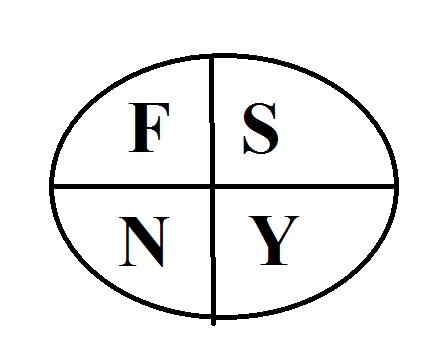 F- занижение стоимости имуществаS- занижение расходов организации и себестоимости продукции, работ, услуг;N-завышение прибыли, рентабельности, налоговых платежей;Y – разновыгодность расчетных операций.Реальную сумму себестоимости продукции, работ, услуг может уменьшить занижение сумм амортизационных отчислений. С прочими материальными ценностями, используемыми в производственном процессе при условии приобретения их в предшествуюшие периоды так же занижается себестоимость.В следствии чего, занижение себестоимости продукции, работ, услуг приводит к  искусственному росту показателей прибыли, рентабельности и налоговых обязательств экономического субъекта.Как отмечает С.И. Пучкова, при инфляции «… происходит инфляционное раздувание прибыли при одновременной нехватке собственных источников финансирования,; могут быть приняты неадекватные решения по распределению прибыли и выплате дивидендов; деформируется структура капитала в итоге ресурсов, как правило, снижается до минимальной величины».Корректировка данных финансовой отчетности возникает у ее пользователей по разным причинам: в первую очередь для получения полной картины деятельности отчитывающего предприятия, которая отражает риски и возможности и более логично увязывающей воедино факторы и финансовые результаты. На сегодняшний день финансовая отчетность «создает ложное впечатление о компании у пользователей, потому что она «историческая» - отражает результаты прошлых событий, количественная и «только финансовая».Международный стандарт финансовой отчетности 29 «Финансовая отчетность в гиперинфляционной экономике» предполагает проведение процедур пересчета финансовой отчетности предприятий, функциональная валюта которых является валюта страны с гиперинфляционной экономикой.Индекс потребительских цент является самым распространенным измерением инфляции, который рассчитывается как отношение стоимости фиксированного набора товаров и услуг в текущем периоде к его стоимости в базисном периоде.В период инфляции наблюдается, в основном, два типа движения цен: рост общего уровня цен и частные колебания цен.Хотя рост общего уровня цен и отражает совокупный результат изменения цен, по нему необязательно можно судить о темпах или даже направлениях изменения цен на конкретные активы. Даже, несмотря на инфляцию или рост общего уровня цен, цены на отдельные активы могут расти слабее, чем общий уровень, или быстрее, или даже сокращаться. Для того чтобы оценить способности организации восстановить свои активы, необходимо учитывать частные изменения цен независимо от изменения их общего уровня.В зависимости от различных условий и факторов можно рассматривать влияние инфляции на показатели бухгалтерской отчетности. Влияние изменения цен зависит от: от изменения общего уровня цен; состава активов и частных изменений цен на них, а также соотношения денежных и неденежных активов и обязательств; выбранного способа финансирования; условий расчетов с покупателями.Изменение общего уровня цен приводит к изменению покупательной способности капитала организации. Таким образом, такие изменения оказывают влияние на сохранение финансового капитала.Состав активов и частных изменений цен на них. В зависимости от того, какими активами и обязательствами располагает организация, влияние изменения цен на финансовые результаты и капитал может быть различным.Стоимость отдельных групп активов и обязательств является фиксированной безотносительно к возможным будущим изменениям цен на товары и услуги. К таким статьям могут быть отнесены статьи денежных средств, дебиторской и кредиторской задолженности (при условии, что сумма требований или обязательств фиксирована). Рассматриваемые статьи бухгалтерского баланса принято называть денежными, или монетарными.Существуют два направления корректировки показателей отчетности в зависимости от того, какая стоимость выбрана в качестве основы финансовой отчетности (базисная или отчетная):Инфлирование –  чтобы сопоставить данные нужно пересчитать данные отчетности предшествующих периодов в соответствии с фактической стоимостью отчетного периода;Дефлирование – чтобы сопоставить данные нужно пересчитать данные отчетности в соответствии с фактической стоимостью базисного периода.При привлечение заемных средств на фиксированной основе при прочих равных условиях, может привести к сокращению потерь от обесценения денежных средств, которые несет предприятие в связи с инфляцией. Существует ряд факторов, которые способны поспособствовать благоприятному развитию организации за счет привлечения того или иного типа заемных средств: способа размещения денежных средств. Свободные денежные средства могут быть использованы по-разному: размещены под определенный процент; вложены в активы, которые, будучи проданными или использованными в процессе производства, принесут определенный доход; находиться без движения на текущих счетах в банке; расходов, связанных с привлечением финансовых ресурсов. Привлечение средств на заемной основе связано с расходами по привлечению средств и обслуживанию долга, которые вынуждено нести предприятие. К числу таких расходов следует отнести проценты, причитающиеся к оплате кредиторам; дополнительные расходы, произведенные в связи с получением кредитов и займов (включая консультационные услуги, проведение экспертиз, другие расходы); курсовые и суммовые разницы, относящиеся на причитающиеся к оплате проценты по займам и кредитам); условий налогообложения. Согласно требованиям главы 25 Налогового кодекса РФ проценты по долговым обязательствам любого вида вне зависимости от характера предоставленного кредита или займа признаются и учитываются при расчете налогооблагаемой базы по налогу на прибыль. Это, в свою очередь, приводит к удешевлению заемных средств для привлекающей их организации.Таким образом, хотя привлечение заемных средств и сокращает потери предприятия от инфляции, окончательный вывод относительно выигрыша или потерь вследствие этого можно сделать с учетом указанных факторов.В мировой практике применяются различные подходы к отражению в финансовой отчетности влияния изменения цен.Возможны два основных, принципиально отличающихся друг от друга, подхода: выборочный и комплексный.Выборочный подход предполагает корректировку лишь отдельных элементов отчетности. Примерами применения выборочного подхода можно назвать переоценку активов и методы ускоренной амортизации внеоборотных активов: переоценка активов — организация может не чаще одного раза в год (на начало отчетного года) переоценивать объекты основных средств по восстановительной стоимости путем индексации или прямого пересчета по документально подтвержденным рыночным ценам с отнесением возникающих разниц на добавочный капитал организации; ускоренная амортизация  обеспечивает списание стоимости объектов основных средств либо в более короткие сроки, либо в силу специального порядка списания (например, при способе уменьшаемого остатка и способе списания стоимости по сумме числа лет срока полезного использования); наибольшая часть стоимости объектов списывается в первые годы эксплуатации, защищая тем самым активы от обесценения.Согласно требованиям главы 25 Налогового кодекса РФ «Налог на прибыль организаций», налогоплательщики получают возможность использовать для целей налогообложения один из двух методов: линейный (являющийся традиционным для российской практики и учета, и налогообложения) и нелинейный. Нелинейный метод известен в практике учета как метод (способ) уменьшаемого остатка, т. е. является одним из методов ускоренной амортизации;Вместе с тем важно иметь в виду, что в результате применения данного метода недооцениваются запасы, отражаемые в балансе, и, как следствие, чистые активы организации.Ни один из названных методов не учитывает снижения покупательной способности денежных средств. Кроме того, корректировка одной или двух статей расходов, таких как амортизация основных средств или себестоимость израсходованных ресурсов, без корректировки остальных статей не позволяет отразить полное влияние изменения цен на информацию о финансовом состоянии организации.Комплексный подход основан на корректировке всех или всех основных статей финансовой отчетности, подверженных влиянию инфляционного изменения цен. Среди них в качестве базовых можно назвать метод общей покупательной способности и метод текущей (восстановительной) стоимости.В основе этих методов лежат два подхода к оценке сохранения капитала. Метод общей покупательной способности предполагает выполнение требований к оценке сохранения финансового капитала. Метод восстановительной стоимости основан на требовании сохранения физического капитала.Учитывая, что и тот, и другой методы имеют свои достоинства и недостатки, иногда применяют комбинированный вариант, учитывающий подходы обоих методов.Учет влияния инфляционного фактора на показатели финансовой отчетности остается объектом исследования ряда современных экономистов, предлагающих при выборе наиболее метода корректировки принимать во внимание и качественные характеристики экономической среды, и характеристики предприятия. Необходимо учитывать общее состояние экономической среды, а именно тренды изменения уровня цен на протяжении ряда лет в прошлых периодах, текущее значение уровня инфляции, а так же прогнозные значения уровня цен на ближайшие периоды; равномерность или значительные отклонения в динамике роста цен в различных секторах промышленности.Сравнительная характеристика применения российских и международных стандартов финансовой отчетности в условиях инфляцииРоссийская система учета и отчетности в отличие от международной практики всегда жестко регламентировалась законодательными актами и законами на федеральном, региональном и местном уровне.Если организация выходит на международный рынок, то ей просто необходимо освоить международную систему предоставления финансовой отчетности. МСФО в отличие от РСБУ дает больше свобод, чем российская система.Рассмотрим основные различия в учете. Основные средства  амортизация. В МСФО разрешается самостоятельно определять сроки эксплуатации основных средств. В ПБУ 6/01 «Учет основных средств» также это допускается, но в реальности в бухгалтерском учете применяют нормы амортизации из постановления Правительства РФ от 1 января 2002 г. № 1. Помимо этого, в случае, если основное средство самортизировано, но еще используется, то его срок службы этого основного средства пересматривается. Имеет место быть и обратная ситуация, когда основное средство уже выбыло из производственного процесса, а амортизация еще «недоначислена», то опять же срок службы пересматривается. Также МСФО предусматривают изменение метода амортизации, в наших стандартах такого упоминания нет. Оценка основных средств зависит от того, каким образом они появились у предприятия. Если они были приобретены за плату, то, согласно МСФО, в стоимость включаются все затраты, связанные с приобретением объекта и введением его в эксплуатацию. В ПБУ говорится, что в стоимость объекта основных средств включается сумма фактических затрат организации от его приобретения до ввода в эксплуатацию, за исключением НДС. Если объект основных средств был изготовлен самостоятельно, то в стоимость включается сумма всех затрат на изготовление объектов до введения их в эксплуатацию. Если объект получен  в счет вклада в уставный капитал, то, согласно МСФО, первоначальная стоимость включается в сумму фактических затрат на получение данного объекта а, согласно ПБУ, первоначальная стоимость определяется через согласование учредителей. Если объект получен по договору дарения, то, согласно ПБУ, стоимость признается соответственно рыночной. МСФО не предусматривает отражения данных сделок. Если объект основных средств получен по договорам, предусматривающим исполнение обязательств неденежными средствами, то, согласно МСФО, первоначальная стоимость определяется по справедливой стоимости. Согласно ПБУ, первоначальная стоимость определяется стоимостью переданных или подлежащих к выплате ценностей. Согласно ПБУ 6/01 «Учет основных средств», переоценка объектов основных средств производится путём пересчета его первоначальной стоимости или текущий стоимости. Процесс переоценки состоит из дооценки и уценки. Сумма дооценки объекта основных средств в результате переоценки зачисляется в добавочный капитал организации. Сумма уценки относится на финансовые результаты в качестве прочих расходов. В МСФО переоценка производится по справедливой стоимости. Справедливая стоимость основных средства, как правило, определяется на основе рыночных данных путём оценки, которые обычно выполняются профессиональными оценщиками. Положительная переоценка основных средств по справедливой стоимости является основанием для возникновения отдельного налогового обязательства и отражения в составе собственных средств. Если балансовая стоимость актива превышает его переоцененной стоимости, то балансовая стоимость актива уменьшается до его переоцененной стоимости, а разница отражается в отчёте о прибылях и убытках текущего периода.Запасы. В соответствии с международными стандартами запасы оценивают по наименьшей из двух величин: себестоимости и возможной чистой цене реализации. Основная задача МСФО 2 «Запасы» — определить в отчетности предприятия реальную оценку активов. В международной практике бывает ситуация, когда право собственности на владение запасами еще не перешло от продавца к покупателю, но риски и выгода от владения ими уже перешли другому владельцу, то такие запасы отражаются как оборотные активы. В нашей системе такая ситуация в принципе невозможна. Оценка запасов в российском учете происходит аналогично оценке основных средств, то есть зависит от того, каким образом они появились у предприятия. Доходы. В российских стандартах бухгалтерского учета в основе лежит переход права собственности на товар. В МСФО делается упор на экономическое содержание. Например, в случае, если товар можно выкупить обратно, заплатив неустойку, то по международным стандартам это — заем, а не реализация.Расходы. В отечественной системе бухгалтерского учета все расходы должны быть подтверждены документально. В МСФО это не обязательно.Классификация аренды. В международных стандартах финансовой отчетности классификация аренды определяется распределением выгоды, а также рисков между арендатором и арендодателем. (МСФО №17 «Аренда»). В российской системе учета аренда классифицируется на основании договора, и договором определяется, на чьем балансе будет отражаться объект учета у арендатора или арендодателя.Элементы финансовой отчётности - это экономические категории, которые связаны с предоставлением информации о финансовом состоянии предприятия и результатах его деятельности: активы, обязательства, собственный капитал, доходы и расходы. Их определения в соответствии с МСФО были даны выше.В Концепции бухгалтерского учета Российской Федерации приводится такой же перечень элементов, характеризующих финансовое положение, как и в МСФО, однако формулировки Концепции гораздо короче, чем в МСФО, и не содержат пояснений и примеров.В отличие от Концепции, в законодательных актах, регламентирующих учет и отчетность в Российской Федерации, нет определения категорий «активы», «обязательства» и «капитал». В Федеральном законе «О бухгалтерском учете» говорится, что объектами бухгалтерского учета являются имущество организаций, их обязательства и хозяйственные операции, осуществляемые организациями в процессе их деятельности.В Положении по бухгалтерскому учету «Бухгалтерская отчетность организации» также отсутствует трактовка актива и пассива баланса как хозяйственных средств и их источников. При этом капитал рассматривается как один из видов пассива (до недавнего времени убытки прошлых лет вообще рассматривались в российском законодательстве как активы).Таким образом, трактовки элементов баланса в отечественных нормативах не совпадают с их трактовками в МСФО. Единственным документом, в котором они приближены к международным стандартам, является Концепция. Однако заявленные в Концепции трактовки активов, обязательств и капитала не согласуются с нормативными актами, в результате отсутствует механизм их реализации на практике.Элементы отчетности признаются только, если они удовлетворяют критериям признания, т.е. существует вероятность того, что любая экономическая выгода, ассоциируемая с ним, будет получена или утрачена компанией, а также элемент имеет стоимость или оценку, которая может быть надежно измерена.В российской Концепции также указываются критерии признания активов и обязательств, однако трактовка признания капитала отсутствует, так как нет статей, посвященных концепции капитала и концепции его поддержания. Критерии признания активов и обязательств в Концепции совпадают с требованиями МСФО. Однако они остаются провозглашенными только в Концепции, на практике ни в одном нормативном акте нет даже термина «признание элементов отчетности». Отражение элементов в балансе российской бухгалтерской отчетности осуществляется на основании первичных документов, оформленных в соответствии с унифицированными формами. На практике отсутствует возможность применения профессиональных суждений бухгалтеров для определения вероятности получения или утраты экономических выгод. Таким образом, провозглашенный в Концепции подход к признанию активов, обязательств и капитала, несмотря на схожесть с МСФО, носит лишь декларативный характер.В таблице 1 приведено сравнение состава финансовой отчётности, которую должны предоставлять организации в соответствии с МСФО и российским законодательством.Табл. 1. Состав финансовой отчетности по МСФО и российскому законодательству.Состав отчетности по российскому законодательству приведен в соответствии с нормативными актами Министерства финансов РФ.Необходимо отметить различие в терминологии: международные стандарты — это стандарты финансовой отчетности, в то время как в российской практике отчетность называется бухгалтерской.Особого внимания требует вопрос соответствия отчетности МСФО. Отчетность соответствует МСФО, если она подготовлена в соответствии со всеми стандартами и интерпретациями. Факт соответствия МСФО должен быть отражен в финансовой отчетности. При этом соответствие МСФО означает, что отчетность удовлетворяет всем требованиям каждого применимого стандарта. Так же, финансовая отчетность не может быть охарактеризована как соответствующая МСФО, если имеются какие-либо существенные отступления от стандартов и разъяснений к ним в отношении учета и раскрытия информации. Наличие национальных стандартов, противоречащих МСФО, а также раскрытие учетной политики и включение в отчетность соответствующих пояснений не считаются оправданием отклонений от требований МСФО.Вместе с тем предусмотрено, что в исключительных ситуациях может оказаться необходимым отступление от МСФО. Такие ситуации возникают, когда применение международных стандартов может привести к искажению информации об отдельных хозяйственных операциях.Так же, МСФО устанавливают достаточно жесткий подход к выбору учетной политики. В этом процессе компания должна ориентироваться на правила, предписанные МСФО. При отсутствии таковых для отдельных операций руководство компании вырабатывает учетную политику, при использовании которой финансовая отчетность будет содержать полную и непредвзятую информацию, необходимую пользователям для принятия решений, достоверно отражающую результаты деятельности и положение компании, а также экономическое содержание операций (а не их юридическую форму).Принятый в МСФО подход призван устранить излишне широкую интерпретацию стандартов, а также ситуации, когда в публикуемой финансовой отчетности содержится указание, что она подготовлена в соответствии с МСФО, хотя на самом деле не все требования стандартов соблюдены. Чаще всего подобные ситуации возникают в отношении требований по раскрытию информации (операции со связанными сторонами, географические и операционные сегменты).Таким образом, несмотря на заметное сближение МСФО и российских стандартов все еще остаются нерешенными некоторые проблемы, как, например, жесткое нормативное регулирование многих вопросов учета финансовых результатов предприятия. Несмотря на заявления о независимости представления финансовых результатов в отчетности от целей налогообложения, на практике сохраняется фискальная направленность учета. Сегодня сохраняются существенные проблемы, касающиеся отражения элементов финансовой отчетности в соответствии с МСФО. ООО «ЛУКОЙЛ-Энергоинжиниринг» — экономический субъект исследованияОрганизационно-экономическая характеристика и анализ основных финансовых показателей деятельности организацииПредприятие, занимающееся реализацией инвестиционных проектов в секторе «Энергетика» Группы «ЛУКОЙЛ», учреждено в 2009 г., является 100% дочерней структурой ПАО «ЛУКОЙЛ».Создано 5 февраля 2009 года на базе ООО «ЛУКОЙЛ-Энергогаз», развивавшего газоэнергетический сектор группы «ЛУКОЙЛ», и управляющей компании ОАО «ЮГК ТГК-8». ООО «ЛУКОЙЛ-Энергоинжиниринг» осуществляет полный цикл работ по проектированию, разработке, реализации и сопровождению инвестиционных проектов и программ.Организация занимается строительством, реконструкцией, капитальным ремонтом, техническим перевооружением энергообъектов.Кроме того, ООО «ЛУКОЙЛ-Энергоинжиниринг» проводит технический и энергетический аудит предприятий энергетики, нефтепереработки и нефтедобычи.География проектов предприятия охватывает всю территорию присутствия ПАО «ЛУКОЙЛ».Основной Миссией ООО «ЛУКОЙЛ-Энергоинжинирнг» является обеспечение единого подхода в Группе «ЛУКОЙЛ» при реализации инвестиционных проектов в секторе «ЭНЕРГЕТИКА».Полное фирменное наименование общества — Ростовское Региональное Управление Общество с ограниченной ответственностью «ЛУКОЙЛ-Энергоинжиниринг». Место нахождения общества — Россия, Краснодарский край, г. Краснодар, ул. Трамвайная, д. 13.Форма собственности — частная.Организационно-правовая форма — Общество с ограниченной ответственностью.Размер уставного капитала составляет 21264 т.р.Компания является юридическим лицом по законодательству Российской Федерации. Права юридического лица компания приобрела с даты ее государственной регистрации. Компания является обществом с ограниченной ответственностью.Основной целью ООО «ЛУКОЙЛ-Энергоинжиниринг» является получение прибыли.Компания ориентирована на осуществление своей деятельности в Группе «ЛУКОЙЛ».Основными направлениями деятельности являются:— разработка бизнес-планов, финансовое моделирование инвестиционных проектов, согласование в подразделениях Компании и сопровождение на всей стадии инвестиционного цикла;— разработка и реализация инвестиционных проектов, программ развития в энергетике;— проектирование;— подготовка сметной документации;— формирование заданий для проведения тендеров;— строительство;— реконструкция;— капитальный ремонт;— управление проектами технического перевооружения, разработка и внедрение новых технических средств, технологий и оборудования;— оказание инжиниринговых, консалтинговых услуг;— проведение технического и энергетического аудита предприятий энергетики, нефтепереработки, нефтедобычи;— организация работ по энергосбережению и развитию энергосберегающих технологий;— мониторинг инвестиционных проектов;— комплексное опробование оборудования энергетических объектов и ввод в эксплуатацию.Для обеспечения деятельности ООО «ЛУКОЙЛ-Энергоинжиниринг» создаются следующие органы управления и контроля. Органы управления: — общее собрание акционеров; — совет директоров; — единоличный исполнительный орган — Генеральный директор.Орган контроля: Ревизионная комиссия. Для обеспечения текущей деятельности компания привлекает необходимых специалистов. Рассмотрим основные экономические показатели ООО «ЛУКОЙЛ-Энергоинжиниринг» за 2013—2014 гг. (таблица 1.1). Анализ проведён на основе данных баланса и отчёта о прибылях и убытках.Анализ данных таблицы 1.1 показал, что выручка организации снижается, в 2014 г. данный показатель составил 24288023 тыс. р., темп прироста по сравнению с предыдущим периодом составил минус 6,59%.Фондоотдача — это финансовый коэффициент, характеризующий эффективность использования основных средств организации [15]. Фондоотдача показывает, сколько выручки приходится на единицу стоимости основных средств. Фондоотдача в 2014 г. составила 18,1, это на 8,59% меньше чем в предыдущем периоде. Можно сделать вывод, что эффективность использования основных средств незначительно уменьшилась.Таблица 2.1 — Основные экономические показатели деятельности ООО «ЛУКОЙЛЭнергоинжиниринг» за 20152016 гг.Материалоотдача характеризует выпуск продукции на 1 р. потреблённых материальных ресурсов. За 2016 и 2015 гг. данный показатель составлял меньше 1, что говорит об экономичном использовании ресурсов.Мы видим, что рентабельность продаж в динамике увеличивается. Это говорит о том, что продукция становится более конкурентоспособной, так как происходит повышение спроса в 2016 г. Рентабельность активов характеризует прибыль, получаемую предприятием с каждого рубля, направленного на формирование активов [18, c. 240]. Данный показатель демонстрирует уменьшение из года в год, что является отрицательным моментом для организации. Оборачиваемость дебиторской задолженности измеряет скорость погашения дебиторской задолженности организации, насколько быстро организация получает оплату за проданные товары (работы, услуги) от своих покупателей. Коэффициент за два года уменьшился на 1,6 дня, что положительно сказывается на деятельности организации. Это может свидетельствовать об улучшении качества дебиторской задолженности.Оборачиваемость запасов показывает, сколько раз за анализируемый период организация использовала средний имеющийся остаток запасов. Данный показатель характеризует качество запасов и эффективность управления ими, позволяет выявить остатки неиспользуемых, устаревших или некондиционных запасов. Из таблицы видно, что в 2016 г. данный показатель составил 0,41дней. По сравнению с 2015 г. данный коэффициент уменьшился на 0,4 дня, что может свидетельствовать о проведении модернизации в логистике складирования организации. Чистые активы — это один из ключевых показателей деятельности организации [16, c. 416]. Размер чистых активов — это разница между балансовой стоимостью всех активов и суммой долговых обязательств общества. Данный показатель характеризует остаток активов после погашения обязательств.Чистые активы должны быть не просто положительные, но и превышать уставный капитал организации. Это значит, что в ходе своей деятельности организация не только не растратила первоначально внесенные собственником средства, но и обеспечила их прирост (таблица 2.2).Таблица 2.2 —  Оценка стоимости чистых активов ООО «ЛУКОЙЛ-Энергоинжиниринг»Из таблицы 2.2 видно, что и в 2015 г., и в 2016 г. чистые активы организации были положительными. Также, выяснив уровень уставного капитала за эти годы, мы можем сделать вывод, что в 2016 г. превышение чистых активов над уставным капиталом составило 313781119 тыс. р., что является 47,6% от величины валюты баланса организации. Темп прироста данного показателя в 2016 г. относительно 2015г. составил 37,7%, что является положительным моментом для организации.Платежеспособность предприятия — это способность субъекта экономической деятельности полностью и срок погашать свою кредиторскую задолженность [30]. Платежеспособность является одним из ключевых признаков нормального финансового положений предприятия.Таблица 2.3  Определение неудовлетворительной структуры балансаТак как в 2015-2016 гг. коэффициент текущей ликвидности имел нормальное значение и коэффициент обеспеченности собственными средствами также вошёл в рамки нормального значения, то для ООО «ЛУКОЙЛ-Энергоинжиниринг» рассчитывался коэффициент возможной утраты платежеспособности  (таблица 2.3).Из данной таблицы видно, что значение коэффициента утраты платежеспособности в 2015 г. равнялось 3,3 и в 2016 г. увеличилось на 0,1. Но всё равно, значение данного коэффициента считается нормальным, что говорит о том, что в ближайшие три месяца организация не утратит свою платежеспособность.Финансовая устойчивость предприятия — это способность субъекта хозяйствования функционировать и развиваться, сохранять равновесие своих активов и пассивов в изменяющейся внутренней и внешней среде [27, c. 292]. Положительным фактором для финансовой устойчивости выступает наличие источников формирования запасов, а отрицательным — величина запасов, то есть основными способами выхода из неустойчивого и кризисного состояний будут пополнение источников формирования запасов, увеличение доли собственных средств, оптимизация их структуры, а также обоснованное снижение уровня запасов. Важнейшим этапом анализа финансовой устойчивости является определение наличия и динамики собственных оборотных средств и их сохранности.Из данной таблицы мы видим, что все показатели являются одинаковыми, так как предприятие небольшое и многих статей баланса нет. ООО «ЛУКОЙЛ-Энергоинжиниринг» имеет абсолютную финансовую устойчивость, так как величина материально-производственных запасов меньше суммы собственных оборотных средств и банковских кредитов под эти товарно-материальные ценности (с учетом кредитов под товары, отгруженные и части кредиторской задолженности, зачтенной банком при кредитовании). То есть организация имеет высокую платежеспособность и не зависит от кредиторов.Для анализа платежеспособности организации рассчитываются коэффициенты платежеспособности (таблица 2.5).Таблица 2.5  — Анализ показателей финансовой устойчивости ООО «ЛУКОЙЛЭнергоинжиниринг» за 2015—2015 гг.Расчёты начинаются с коэффициента автономии, который характеризует отношение собственного капитала к общей сумме капитала (активов) организации. Коэффициент показывает, насколько организация независима от кредиторов. Чем меньше значение коэффициента, тем в большей степени организация зависима от заемных источников финансирование, тем менее устойчивое у нее финансовое положение. Так на протяжении двух анализируемых периодов коэффициент имел нормальное значение, составив в 2016 г. 0,75, что на 0,01 больше, чем в 2015 г. Рост данного коэффициента говорит о том, что предприятие всё больше полагается на собственные источники.Коэффициент финансового левериджа — это показатель соотношения заемного и собственного капитала организации. Данный коэффициент находится в пределах нормы.Коэффициент обеспеченности материальных запасов собственными средствами показывает, какая часть запасов и затрат финансируется за счет собственных источников. Значение коэффициента в 2016 г. составило 0,87, то говорит об устойчивом состоянии организации. Предприятие имеет возможность полностью за счёт своих средств обеспечить запасы.Ликвидность баланса является степень покрытия обязательств предприятия активами, у которых срок превращения в денежные средства соотносится сроку погашения обязательств.Баланс считается абсолютно ликвидным, если имеют место следующие соотношения:А1 ≥ П1; А2 ≥ П2; А3 ≥ ПЗ; А4 ≤ П4.Таблица 2.6  Анализ ликвидности балансаИз данных таблицы следует, что на предприятии выполняются следующие неравенства:А1>П1; А2<П2; А3<П3; А4>П4 на начало и конец периода. Подробно рассмотрим значения эти неравенств: если выполнено неравенство А1>П1,то это свидетельствует о увеличении платежеспособности организации на момент составления баланса. У организации достаточно наиболее ликвидных активов для покрытия наиболее срочны обязательств. Выполнение неравенства, А2<П2 говорит о том, что быстро реализуемые активы ниже краткосрочных пассивов и в скором времени предприятие может потерять свою платежеспособность. При выполнении неравенства А3<П3, предприятие не сможет в будущем, даже при своевременном поступлении денежных средств от продаж и платежей организации, быть платежеспособной. Неравенство А4>П4 означает, что организация финансового не устойчива и баланс не ликвиден.Бухгалтерская информационная система и анализ учетной политикиПрименяемая в организации учетная политика утверждена Приказом Общества от 01.04.2013 №70-П-ШР. Работники бухгалтерской службы в своей деятельности руководствуются действующим законодательством Российской Федерации, нормативными правовыми актами по бухгалтерскому учету, приказами, правилами и положениями Общества, должностными инструкциями.Функции ведения бухгалтерской отчетности в ООО «ЛУКОЙЛ-Энергоинжиниринг» возложены на бухгалтерию. Бухгалтерия общества состоит из центральной бухгалтерии (бухгалтерия аппарата управления) и бухгалтерских служб филиалов. Сотрудники бухгалтерии филиалов подчиняются центральной бухгалтерии (аппарата управления) общества.ООО «ЛУКОЙЛ-Энергоинжиниринг» использует автоматизированную форму бухгалтерского учета с использованием программы «1С Предприятие 8.3». Данные первичных документов при вводе в программу автоматически разносятся по регистрам (счетам) бухгалтерского учета, которые хранятся в виде массива машинно-ориентированных данных.Правила документооборота в ООО «ЛУКОЙЛ-Энергоинжиниринг» регулируются графиком документооборота.Под учетной политикой организации понимается совокупность способов ведения бухгалтерского учета, первичное наблюдение, стоимостного измерения, текущей группировки и итогового обобщения фактов хозяйственной деятельности.Учетная политика организации должна обеспечивать:своевременное отражение фактов хозяйственной деятельности в бухгалтерском учете и бухгалтерской отчетности (требование своевременности);полноту отражения в бухгалтерском учете всех фактов хозяйственной деятельности (требование полноты);отражение, в бухгалтерском учете фактов хозяйственной деятельности исходя не столько из их правовой формы, сколько из их экономического содержания и условий хозяйствования (требование приоритета содержания перед формой);рациональное ведение бухгалтерского учета, исходя из условий хозяйствования и величины организации (требование рациональности);большую готовность к признанию в бухгалтерском учете расходов и обязательств, чем возможных доходов и активов, не допуская создания скрытых резервов (требование осмотрительности);тождество данных аналитического учета оборотам и остаткам по счетам синтетического учета на последний календарный день каждого месяца (требование непротиворечивости).В бухгалтерской отчетности активы и обязательства отнесены к краткосрочным, если срок обращения их не превышает 12 месяцев со дня после отчетной даты. Все остальные активы и обязательства представлены в отчетности как долгосрочные.В качестве основных средств Организация признает активы, в отношении которых выполняются следующие условия:— предполагается использование в производстве продукции, при выполнении работ или оказании услуг либо для управленческих нужд в течение длительного времени (срока полезного использования продолжительностью свыше 12 месяцев или обычного операционного цикла, если он превышает 12 месяцев);— способность приносить экономические выгоды (доход) в будущем, а также организацией не предполагается последующая перепродажа данных активов.Активы, в отношении которых выполняются условия, предусмотренные выше, и стоимостью в пределах не более 40 000 р. за единицу, отражаются в бухгалтерском учете и бухгалтерской отчетности в составе материально-производственных запасов.Объекты, в отношении которых при их принятии к учету (в момент квалификации) принято решение об отчуждении в пользу других лиц, т.е. предполагается перепродажа, мена и т.п.) Организация не признает в качестве основных средств, а объект квалифицируется в качестве товаров. ООО «ЛУКОЙЛ-Энергоинжиниринг» применяет линейный способ амортизации основных средств. Амортизация по каждому инвентарному объекту начисляется ежемесячно путем применения установленных норм, исчисленных в зависимости от срока полезного использования объекта.Важно отметить, что Организация применяет понижающие (повышающие) коэффициенты к действующим нормам амортизационных отчислений по основным средствам, приобретаемым по договору лизинга, в случаях, если коэффициенты будут оговорены в условиях договора лизинга. Единицей бухгалтерского учета материально-производственных запасов выступает номенклатурный номер, инвентарный объект или однородная группа (в зависимости от вида материально-производственных запасов).Учет специальных инструментов, специальных приспособлений, специального оборудования и специальной одежды организован в соответствии с Приказом Минфина РФ от 26.12.2002 №135н.Определение фактической себестоимости материальных ресурсов, списываемых в производство, осуществляется по средней себестоимости. Резерв под снижение стоимости материальных ценностей не создается. Расходы будущих периодов списываются на счет текущих расходов пропорционально истекшему временному периоду. При этом в качестве расходов будущих периодов признаются только разовые платежи, связанные с приобретением лицензий и программ. Периодические платежи, производимые в соответствии с условиями договора и связанные с использованием лицензий программ, включаются в состав текущих затрат (при осуществлении ежемесячных платежей) либо обособляются как самостоятельный объект учета расходов будущих периодов (при осуществлении платежей за период более месяца — квартал, год и др.)Формирование и порядок раскрытия в бухгалтерской отчетности информации о расчетах по налогу на прибыль устанавливаются в соответствии с ПБУ 18/02 «Учет расчетов по налогу на прибыль».Вся прибыль, полученная филиалами, становится прибылью организации в целом. Учетная политика ООО «ЛУКОЙЛ-Энергоинжиниринг» основана на действующих нормативных документах, ссылок на устаревшие не имеет. Она соответствует требованию полноты, а так же специфике деятельности организации, учитывает все моменты, связанные с особенностями функционирования организации. Рассматривая положения в области финансовых вложений, необходимо отметить, что они не требуют дополнений и изменений.Чтобы продемонстрировать влияние изменения отдельных элементов методической части учетной политики, был проведен анализ приказов об учетной политике вышеуказанных организаций. Для большей наглядности результаты анализа сведены в таблицу 2.1. Таблица 2.1  Содержание методического раздела учетной политики 
ООО «ЛУКОЙЛ-Энергоинжиниринг»В результате проведенного анализа, можно сказать, что у всех трех учетных политик есть один и тот же недостаток  перегруженность информацией, большой объем (переписывание текста положений по бухгалтерскому учету), что усложняет восприятие документов. При этом некоторые элементы, необходимые для правильного понимания существующей концепции бухгалтерского учета отсутствуют. Также с помощью таблицы 2.1 видны не только пробелы в учетных политиках, но и явные ошибки: например, в учетной политике от 01 января 2016 года при списании материалов в производство определен метод оценки по стоимости каждой единицы, а этот метод может применяться только к исключительным материалам; в учетной политике от 01 января 2006 года дополнительные затраты по кредитам и займам относятся к общехозяйственным расходам и, следовательно, должны учитываться на счете 26 «Общехозяйственные расходы», что неверно, так как в соответствии с ПБУ 10/99, эти расходы относятся к прочим, и должны учитываться на счете 91 «Прочие доходы и расходы». По содержанию методической части, можно констатировать тот факт, что все приказы соответствуют одной цели  снижение трудоемкости учетных процедур. Однако в этом случае, нельзя сказать, что учетная система способствует достижению основных целей, которые наметили для себя предприятия, и соответствует финансовой стратегии развития организации.Выделим приоритетные направления финансовой политики предприятия. Одним из важнейших направлений стратегии развития Общества выступает существенное увеличение доходности бизнеса. Следовательно, учетная система должна способствовать формированию максимального финансового результата. По разработанной классификации целей формирования учетной политики от 01 января 2011 года бухгалтерская служба должны придерживаться цели под названием  повышение инвестиционной привлекательности, причем упор делать не на улучшение структуры имущества и баланса, а на максимизацию прибыли.Для учетной политики от 01 января 2006 года приоритетным является оптимизация налогообложения, в связи, с чем каждый год в организации проводятся ежегодные конференции молодых специалистов. При этом вопрос о возможности использования учетной политики как для целей бухгалтерского, так и для целей налогового учета в качестве инструмента налоговой оптимизации ни разу не обсуждался. В этой связи, предприятию необходимо сформировать учетную политику, которая соответствовала бы такой цели, как рационализация денежных потоков (при этом важно, чтобы учетная политика для целей налогообложения в некоторых вопросах совпадала с учетной политикой для целей бухгалтерского учета).Первое, что необходимо изменить в учетной политике ООО «ЛУКОЙЛ-Энергоинжиниринг» — это включить пункт о проведении переоценки основных средств. В учетной политике на 01 января 2006 года, 01 января 2011 года и 01 января 2016 года  этот элемент отсутствует. Для организации, конечно, в настоящее время не выгодно проводить переоценку, поскольку данная процедура предстает очень трудоемкой, и у такого фондоемкого производства большинство основных средств будет дооценено, а, следовательно, будет увеличен налог на имущество. Однако, в данном случае, проводя переоценку, преследуется выполнение одной из основных задач бухгалтерского учета  формирование полной и достоверной информации о деятельности организации и ее имущественном положении, необходимой пользователям бухгалтерской отчетности (в соответствии с МСФО 16 «Основные средства» переоценка должна проводить регулярно).Если по состоянию на 1 января 2017 года организация осуществляет переоценку объектов основных средств, результаты указанной переоценки отражаются путем увеличения соответствующих показателей заключительного баланса за 2016 год и последующей корректировкой вступительного баланса отчетного 2017 года. Порядок отражения результатов проведенной переоценки объектов основных средств в бухгалтерском учете и отчетности регулируется п. 15 ПБУ 6/01 «Учет основных средств» и разъяснен в пп. 43-48 Методических указаний по учету основных средств. Переоценка в организации не проводилась с 1998 года. Согласно законодательству организация может провести переоценку группы однородных объектов основных средств по текущей (восстановительной) стоимости одним из двух методов (п. 15 ПБУ 6/01): индексный метод; метод прямого пересчета по документально подтвержденным рыночным ценам.Поскольку в настоящее время индексы для проведения переоценки основных фондов не публикуются, на 1 января 2017 года нужно осуществлять переоценку методом прямого пересчета по документально подтвержденным рыночным ценам. Исходными данными для переоценки объектов основных средств считается первоначальная стоимость, по которой они учитываются в бухгалтерском учете по состоянию на 31 декабря предыдущего отчетного года; сумма амортизации, начисленной за все время использования объекта по состоянию на указанную дату. Методика формирования показателей бухгалтерской отчетности ООО «ЛУКОЙЛ-Энергоинжиниринг»Порядок раскрытия информации об активах, капитале и обязательствах организацииПорядок раскрытия информации об активах, капитале и обязательствах организации  определено Положением об информационной политике ООО «ЛУКОЙЛ-Энергоинжиниринг» []  и направлено на наиболее полное удовлетворение информационных потребностей акционеров, инвесторов, других заинтересованных сторон в актуальной и достоверной информации о деятельности Компании. Информационная политика ООО «ЛУКОЙЛ-Энергоинжиниринг»  определяет принципы и подходы в обеспечении объективного восприятия Компании во внешней среде.Основными принципами информационной политики Компании являются:— принцип регулярности и последовательности;— принцип оперативности;— принцип полноты и достоверности;— принцип равных возможностей доступа к информации для одинаковых категорий заинтересованных лиц;— принцип обеспечения соответствия и согласованности информации, раскрываемой разными способами и в разных формах.Положение об информационной политике ООО «ЛУКОЙЛ-Энергоинжиниринг» (далее - Информационная политика) разработано в соответствии с действующим законодательством Российской Федерации, Кодексом корпоративного управления, одобренным Советом директоров Банка России 21 марта 2014 года, а также требованиями бирж, применимыми к ООО «ЛУКОЙЛ-Энергоинжиниринг»  (далее также Компания), и нормативных правовых актов в сфере финансовых рынков.Проанализируем активы ООО «ЛУКОЙЛ-Энергоинжиниринг».Таблица 3.1 — Динамика показателей актива бухгалтерского баланса ОрганизацииПроанализировав таблицу 3.1, в которой представлена динамика актива бухгалтерского баланса за 2015-2016гг. ООО «ЛУКОЙЛ-Энергоинжиниринг», выявлено, что величина внеоборотных активов в 2016г. увеличилась, по сравнению с 2015г. В то же время величина оборотных активов уменьшилась на 31%. Величина запасов увеличилась на 62%, что говорит о позитивной тенденции развития Организации. Однако, величина денежных средств у организации уменьшилась на 43%. Для того, чтобы сделать выводы о положении Организации, проанализируем таблицу 3.2.Проследив за динамикой показателей пассива бухгалтерского баланса, выявлено, что размер капитала Организации уменьшился на 13%. Это происходит из-за увеличения непокрытого убытка, что приводит к ослаблению роста финансовой устойчивости Организации. Величина долгосрочных и краткосрочных обязательств уменьшается на 26% и 5% соответственно, что положительно влияет на состояние Организации. В то же время величина кредиторской задолженности увеличилась на 27%.Таблица 3.2 — Динамика показателей пассива бухгалтерского баланса Организации.Проследив за динамикой показателей пассива бухгалтерского баланса, выявлено, что размер капитала Организации уменьшился на 13%. Это происходит из-за увеличения непокрытого убытка, что приводит к ослаблению роста финансовой устойчивости Организации. Величина долгосрочных и краткосрочных обязательств уменьшается на 26% и 5% соответственно, что положительно влияет на состояние Организации. В то же время величина кредиторской задолженности увеличилась на 27%.В целом в период за 2015-2016гг. положение ООО «Лукойл-Электроинжиниринг» ухудшилось, так как валюта баланса организации в 2016г., по сравнению с 2015г., уменьшилась на 14%. Это свидетельствует о сокращении Предприятием хозяйственной деятельности.Так же на положение Организации оказывает непосредственное влияние уровень инфляции. В 2016г. уровень инфляции в России составлял 5,38%. Для более детального анализа рассчитаем темп роста валюты баланса и темп роста выручки ООО «Лукойл-Электроинжиниринг. Под темпом роста понимается отношение величины последующего показателя к предыдущему показателю, единицей измерения выступает процент.Таблица 3.3 – Динамика выручки от продажи компании.Для того чтобы положение любой организации было благоприятным, нужно, чтобы темп роста валюты баланса был выше уровня инфляции, но не выше темпа роста выручки. В данном случае темп роста валюты баланса составляет 8,5%, что выше уровня инфляции (5,38%), и ниже темпа роста выручки, который составляет 12,2%. Эта ситуация соответствует указанному выше условию, что указывает на положительное состояние Организации.Таким образом, несмотря на уменьшение динамики показателей бухгалтерского баланса Организации, ее общее положение не изменилось, или изменения были незначительными.При формировании уставного капитала, а также в случаях увеличения или уменьшения капитала производится записи по счёту 80 «Уставный капитал»: Сумма налога на добавленную стоимость по основным средствам, принятым в оплату акций или долей в уставном капитале отражается проводкой:Дебет 19  «Налог на добавленную стоимость по приобретённым ценностям»Кредит 83 «Добавочный капитал»Формирование информации о доходах, расходах и финансовом результатеДля целей бухгалтерского учета в организации доход от обычной деятельности являет собой выручку от продаж: — По основной деятельности по видам продаж: а) продукция собственного производства (реализация собственных инвестиционных проектов);б) выполнение работ и оказание услуг (обоснование инвестиций в строительство, вибродиагностика, эксплуатация промысловой генерации, строительство крупных проектов; реализация ИП-ДО Бизнес-сектора «Электроэнергетика» — По посреднической деятельности  по видам продаж (от оказания услуг по агентским договорам, договорам комиссии);— По прочей деятельности.Выручка принимается к учету в сумме, исчисленной в денежном выражении, равной величине поступления денежных средств и иных активов  и (или) величине дебиторской задолженности.По договорам поставки товаров, условиями которых предусматривается возможность изменения цены реализации по сравнению с ценой, определенной на дату перехода права собственности, выручка признается в бухгалтерском учете по цене, согласованной в договоре на дату перехода права собственности. В случае, если цена в отчетном периоде (месяце) была изменена в порядке, определенном условиями договора, в бухгалтерском учете отражается изменение  ранее учтенной по предварительной цене выручки на основании документов, предусмотренных договорами и действующим документооборотом Общества. Расходы, первоначально учитываемые на счете 26 «Общехозяйственные расходы» по итогам месяца полностью списываются на счет 90 «Продажи» по видам продаж (видам деятельности) пропорционально фактической численности производственного персонала в соответствии с Положением по учету затрат, калькулированию себестоимости продукции (работ, услуг), утвержденного Приказом Общества от 08.02.2012г №122П с последующими изменениями и дополнениями.Для учета расходов по элементам расходов и объектам учета Организация может применять 30-е счета.Организация обеспечивает аналитический учет информации для ведения раздельного учета в соответствии с требованиями законодательства РФ на основании первичных учетных документов согласно документооборота Общества.Суммы налога на имущество, уплаченные (подлежащие уплате) Организациям, формируют ее расходы по обычным видам  деятельности. Суммы налога на имущество по объектам, временно не эксплуатируемым, в частности, находящимся на консервации по решению руководителя и т.п., подлежат отражению на счете 91 «Прочие доходы и расходы»; по объектам, используемым в капитальном строительстве (в частности, при строительстве хозяйственным способом, содержании дирекции строящегося здания и т.п.) – на счете 08 «Вложения во внеоборотные активы».Формирование в бухгалтерском учете информации о доходах, расходах и финансовых результатах Общества по договорам строительного подряда при условии, если длительность выполнения последних составляет более одного отчетного года или сроки начала и окончания которых приходятся на разные отчетные годы, осуществляется в соответствии с Положением по бухгалтерскому учету «Учет договоров строительного подряда» (ПБУ 2/2008)», утвержденного приказом Минфина России от 24.10.2008 № 116н с изменениями и дополнениями.Выручка по договору и расходы по договору признаются способом «по мере готовности», если финансовый результат (прибыль или убыток) исполнения договора на отчетную дату может быть достоверно определен.Организация устанавливает способ определения выручки «по мере готовности» - по доле выполненного объема работ в общем объеме работ по договору (или по степени завершенности работ на отчетную дату).В случае незавершенности выполнения работ по этапам (объектам) в соответствии с условиями договоров строительного подряда по окончании отчетного периода (месяца) для отражения в бухгалтерском учете не предъявленной к оплате начисленной выручки используется счет 46 «Выполненные этапы по незавершенным работам» субсчет «Не предъявленная к оплате начисленная выручка».Прочие доходы и расходы, возникающие в ходе хозяйственной деятельности Общества, классифицируются исходя из положения по бухгалтерскому учету «Доходы организаций», утвержденным приказом Минфина России от 06.05.1999 № 32н, с изменениями и дополнениями (далее – ПБУ 9/99),  Положением по бухгалтерскому учету «Расходы организаций» (ПБУ 10/99)»,  утвержденным приказом Минфина России от 06.05.1999 № 33н, с изменениями и дополнениями (далее - ПБУ 10/99) и другими нормативными актами по бухгалтерскому учету.Активы и обязательства, их стоимость отражена в иностранной валюте, в том числе подлежащих оплате в рублях, которые представлены в бухгалтерском учете исходя из положения по бухгалтерскому учету «Учет активов и обязательств, стоимость которых выражена в иностранной валюте» (ПБУ 3/2006)», утвержденным приказом Минфина России от 27.11.2006 № 154н, с изменениями и дополнениями. В рамках агентских договоров и договоров комиссии расходы, выраженные в иностранной валюте и подлежащие возмещению агенту (комиссионеру) в иностранной валюте или рублях, в учете принципала (комитента) признаются по курсу Центрального банка Российской Федерации на дату совершения хозяйственной операции, если иной курс не предусмотрен условиями договора. В случае предварительной оплаты или перечисления аванса агентом (комиссионером) на предстоящие расходы, осуществляемые в интересах принципала (комитента), указанные расходы в учете принципала (комитента) признаются по курсу Центрального банка Российской Федерации на дату перечисления аванса или предварительной оплаты агентом (комиссионером), если иной курс не предусмотрен условиями договора с третьими лицами. Задолженность по возмещаемым расходам, выраженная в иностранной валюте, по расчетам с агентом (комиссионером) в учете принципала (комитента) и по расчетам с принципалом (комитентом) в учете агента (комиссионера) рассматривается как средства в расчетах и до момента ее погашения пересчитывается на отчетную дату по курсу Центрального банка Российской Федерации.На счетах прочих доходов и расходов организуется аналитический учет, обеспечивающий наличие информации о курсовых разницах, образовавшихся по операциям пересчета выраженной в иностранной валюте стоимости активов и обязательств, подлежащих оплате в иностранной валюте или в рублях.Особенности представления и раскрытия показателей бухгалтерской отчетности в условиях инфляцииОбщество составляет бухгалтерскую (финансовую) отчетность за месяц, квартал и год нарастающим итогом с начала отчетного года, при этом месячная и квартальная отчетность является промежуточной. Общество составляет бухгалтерскую (финансовую) отчетность на основании нормативных правовых актов, Методических рекомендаций о порядке формирования показателей бухгалтерской отчетности ООО «ЛУКОЙЛ-Энергоинжиниринг» от 30.12.2011 №275 с последующими изменениями и дополнениями.Общество утверждает формы бухгалтерской (финансовой) отчетности на основе форм, рекомендованных ООО «ЛУКОЙЛ-Энергоинжиниринг». Формы бухгалтерской (финансовой) отчетности разрабатываются ООО «ЛУКОЙЛ-Энергоинжиниринг» на основании приказа Минфина России от 02.07.2010 № 66н «О формах бухгалтерской отчетности организаций», с изменениями и дополнениями. Содержание пояснений, оформленных в табличной форме, определяется Обществом на основании рекомендаций ООО «ЛУКОЙЛ-Энергоинжиниринг»  с учетом приложения №3 к вышеуказанному приказу.  Порядок и сроки представления бухгалтерской (финансовой) отчетности Обществами в ООО «ЛУКОЙЛ-Энергоинжиниринг», рекомендуемые изменения к формам бухгалтерской (финансовой) отчетности в течение отчетного года доводятся до Обществ Компанией в виде писем за подписью Вице-президента-Главного бухгалтера ООО «ЛУКОЙЛ-Энергоинжиниринг».1 января 2014 года произошел переход «ЛУКОЙЛ» на МСФО в соответствии с требованиями федерального закона “О консолидированной финансовой отчетности”.В 2015 году «ЛУКОЙЛ» впервые опубликовал отчетность по международным стандартам финансовой отчетности (МСФО), согласно которой чистая прибыль, относящаяся к акционерам компании, за 2015 год снизилась на 26% до 291 млрд рублей. Однако без учета разовых неденежных корректировок чистая прибыль составила 452 млрд рублей (снижение на 6,4%), следует из отчетности компании.Применение МФСО к «авансам, полученным и выданным в иностранной валюте», разъясняет, курс на какую дату должен быть использован при пересчете сумм полученных и выданных  в иностранной валюте (или номинированных в иностранной валюте).«Выплаты на основе акций» переименован в 2016 году под названием «Классификация и оценка операций по выплатам на основе акций». Данная поправка требует от компании порядка учета условий перехода прав в случае платежей денежными средствами; условий о нетторасчете; а также изменений в условиях платежей, которые приводят к реклассификации операций из тех, расчеты по которым производятся денежными средствами, в те, расчеты по которым производятся долевыми инструментами. Поправка вступает в силу в отношении годовых отчетных периодов, начинающихся с 1 января 2018 года или после этой даты. Разрешается досрочное применение.«Отчет о движении денежных средств» переименован в 2016 году в «Инициатива по раскрытию». Данная поправка требует от компаний представлять увязку (сверку) по каждой статье движения денежных средств по финансовой деятельности в Отчете о движении денежных средств с входящим и исходящим сальдо соответствующих строк баланса – за исключением статей, относящихся к капиталу. Поправка вступает в силу в отношении годовых отчетов, начинающихся с 1 января 2017 года.«Финансовые инструменты» заменяет «Финансовые инструменты: признание и оценка». МФСО включает пересмотренное руководство в отношении классификации и оценки финансовых активов, включая новую модель ожидаемых кредитных убытков для оценки обесценения и новые общие требования по учету хеджирования. Также новый стандарт оставляет в силе руководство в отношении признания и прекращения признания финансовых инструментов. «Выручка по договорам с покупателями» устанавливает общую систему принципов для определения того, должна ли быть признана выручка, в какой сумме долга и когда. Стандарт заменяет действующее руководство в отношении признания выручки. Основополагающий принцип нового стандарта состоит в том, что организация признает выручку, чтобы отразить передачу обещанных товаров или услуг покупателям  в сумме, соответствующей возмещению, на которое организация, в соответствии со своими ожиданиями, получить право в обмен на эти товары или услуги. Значительная доля доходов выражена в долларах США и евро и в определенной мере привязана к ценам на нефть в долларах США, тогда как большая часть расходов выражена  рублях. Поэтому ослабление рубля по отношению к доллару США и евро приводит к росту выручки в рублевом исчислении, и наоборот. Инфляция в России так же влияет на результаты.Приведенная ниже таблица содержит данные о темпах инфляции в России и изменении курса рубля к доллару США и евро.ООО «ЛУКОЙЛ-Энергоинжиниринг» отмечает, что существенное влияние на финансовые результаты группы в 2015-2016 гг. оказало резкое падение мировых цен на нефть и последовавшее за ним снижение курса рубля. В результате уменьшение экспортной выручки и выручки на международных рынках из-за снижения цен было смягчено эффектом девальвации. Кроме этого, ослабление рубля привело к формированию существенных положительных курсовых разниц. Однако ухудшение макроэкономических условий, связанное со снижением цен на углеводороды, привело к необходимости корректировки стоимости некоторых активов в соответствии с изменившимися экономическими параметрами. В течение 2016 и 2015 годов курс доллара к рублю снизился с 72,9 рублей за доллар до 60,7 рублей за доллар, что привело к убытку по курсовым разницам в размере 112 млрд. руб. В течение 2015 года курс доллара к рублю вырос с 56,3 руб. за доллар до 72,9 руб., что способствовало к прибыли по курсовым разницам в размере 111 млрд. рублей.В результате группа признала убытки от обесценения и списания активов в сумме 161 млрд рублей в 2015 г. и 88 млрд рублей в 2014 г. (за вычетом налога на прибыль). Таким образом, скорректированная на величину этих списаний чистая прибыль группы за 2015 г. снизилась, а скорректированный показатель EBITDA вырос на 56 млрд рублей или на 6,3%. При этом свободный денежный поток в 2015 г. составил 248 млрд рублей, что существенно превышает показатель предыдущего года в сумме 72 млрд рублей.В сообщении компании также говорится, что добыча углеводородов в 2015 году составила 2,379 млн баррель нефтяного эквивалента в сутки.Добыча нефти за 2016 год составила 100,7 миллион тонн, что на 3,6% выше уровня 2015 г. Рост добычи в основном связан с месторождением «Западная Курна-2» в Ираке.В отчетности компании говорится, что ООО «ЛУКОЙЛ-Энергоинжиниринг» в 2015 г. ввел в эксплуатацию 14 новых нефтяных и газовых месторождений. Также открыто 18 новых месторождений – лучший результат с 2001 г. В том числе открыто три месторождения на шельфе Балтийского моря.При этом в Западной Сибири в 2015 г. происходило снижение добычи нефти, произошло сокращение на 5,6% и составила 44,205 млн т, в Тимано-Печорской провинции добыча наоборот возросла на 7,3% до 16,976 млн т, всего добыча компании в России сократилась на 1,1% до 84,866 млн т. Добыча за пределами РФ увеличилась на 61,7% до 12,612 млн т. Доля  ООО «ЛУКОЙЛ-Энергоинжиниринг» в добыче зависимых предприятий в России увеличилась на 43,7% до 746 тыс. т, за рубежом – сократилась на 20% до 2,464 млн т. Снижение добычи нефти в Западной Сибири компенсируется вводом новых мощностей и перспективных месторождений в России EBITDA сегмента достигла 489 млрд руб.Анализ движения денежных средств и капитальных затрат:Основным источником денежных средств является средства, полученные от операционной деятельности. Их объем по сравнению с 2015 года уменьшился на 97 млрд. руб., или на 11,4% , в результате снижения чистой прибыли.Денежные средства и их эквивалентыВ 2016 году отток денежных средств, составил 12 млрд. руб. по сравнению с оттоком в сумме 94 млрд. рублей в 2015 году и притоком 107 млрд. рублей в 2014 году, который связанный с изменением задолженности по краткосрочным и долгосрочным кредитам и займам,.  Подготовка финансовой отчетности ООО «ЛУКОЙЛ-Энергоинжиниринг»  в соответствии с МФСО требует от руководства выбора принципов учетной политики и использования оценок и допущений, которые влияют на отражаемые суммы активов, обязательств, выручки и расходов.Направления совершенствования методики формирования бухгалтерской отчетности в условиях инфляцииВ российской практике существуют задачи по стандартам отчетности:расширение сферы в области применения международных стандартов;усиление и повышение качества данных, которые предоставляют в отчетности; увеличение контроля качества финансовой и бухгалтерской отчетности; совершенствование и расширение навыков и знаний специалистов.Рассмотрим проблемы и задачи расширения учета. 1. Необходимо повысить сопоставимость информационных систем различных субъектов. Всем организациям необходимо предоставлять в налоговые органы бухгалтерскую финансовую отчетность. Проблема, требующая решения, является взаимосвязь информационных систем. Передача бухгалтерской отчетности через Интернет нередко приводит к возникновению проблемных ситуаций. Главной задачей является обеспечить максимально простой и в то же время гарантированный канал передачи отчетных данных от предприятий до проверяющего органа.  2.  Необходимо уменьшить количество ошибок в бух.учете с применением встроенных алгоритмов контроля бухгалтерских показателей. Исходя из  Положения по бухгалтерскому учету «Исправление ошибок в бухгалтерском учете и отчетности» (ПБУ 22/2010), к неправильному отражению или не отражению фактов хозяйственной деятельности ведут такие факторы, как неверное применением законодательства о бухгалтерском учете и иных нормативных правовых актов, ошибки в вычислениях, неточная оценка фактов хозяйственной деятельности, а также недобросовестные действия должностных лиц организации.Позволяет одновременно увязать три важнейшие отчетные формы – бухгалтерский баланс, отчет о финансовых результатах и отчет о движении денежных средств, мощное контрольное значение имеет проведение анализа денежных потоков косвенным методом. 3.  Необходимость в формировании оптимального объема информации в системе финансовой отчетности. Информации должно быть ровно столько, чтобы информация была именно информацией в зависимости от ее представления по Клоду Шеннону, который трактовал информацию как снятую неопределенность. 4.  Необходимость в приведении в порядок и преобразование оптимальной системы ведения бухгалтерского учета. Минимизация времени на ведение бухгалтерского учета.5.  Необходимость в повышении квалификации пользователей информационных систем. Взаимодействие с электронной цифровой подписью, сертификатами безопасности, авторизацией требует понимания современных информационных технологий. Задача разработчиков – насколько возможно упростить этот процесс и сделать его прозрачным. На сегодняшний день разработки в области автоматизации бухгалтерского учета наивысшее распространение получили продукты серии «1С», подобные ERP–системы, например «Парус», «Галактика», SAP. Рассмотрим основные направления совершенствования методики формирования бухгалтерской отчетности в условиях инфляции на примере рассматриваемой компании ООО «ЛУКОЙЛ-Энергоинжиниринг».Исходя из переоценки имущества, мы можем определить степень влияния инфляции на состояние Организации, первое, что необходимо изменить в ООО «ЛУКОЙЛ-Энергоинжиниринг» — это включить пункт о проведении переоценки основных средств и материально-производственных запасов в учетную политику. В учетной политике на 01.01.2006 года, 01.01.2011года и 01.01.2016 года эти элементы отсутствует. Для организации, конечно, в настоящее время не выгодно проводить переоценку, поскольку данная процедура предстает очень трудоемкой, и у такого фондоемкого производства большинство основных средств будет дооценено, а, следовательно, будет увеличен налог на имущество. Однако, в данном случае, проводя переоценку, преследуется выполнение одной из основных задач бухгалтерского учета  формирование полной и достоверной информации о деятельности организации и ее имущественном положении, необходимой пользователям бухгалтерской отчетности[] (в соответствии с МСФО 16 «Основные средства» переоценка должна проводить регулярно).Если по состоянию на 1 января 2017 г. организация осуществляет переоценку объектов основных средств, результаты указанной переоценки отражаются путем увеличения соответствующих показателей заключительного баланса за 2016 г. и последующей корректировкой вступительного баланса отчетного 2017 г. Порядок отражения результатов проведенной переоценки объектов основных средств в бухгалтерском учете и отчетности регулируется п. 15 ПБУ 6/01 «Учет основных средств» и разъяснен в пп. 43-48 Методических указаний по учету основных средств. Переоценка в организации не проводилась с 1998 года. Согласно законодательству организация может провести переоценку группы однородных объектов основных средств по текущей (восстановительной) стоимости одним из двух методов (п. 15 ПБУ 6/01): индексный метод; метод прямого пересчета по документально подтвержденным рыночным ценам.Поскольку в настоящее время индексы для проведения переоценки основных фондов не публикуются, на 1 января 2017 года нужно осуществлять переоценку методом прямого пересчета по документально подтвержденным рыночным ценам. Исходными данными для переоценки объектов основных средств считается первоначальная стоимость, по которой они учитываются в бухгалтерском учете по состоянию на 31 декабря предыдущего отчетного года; сумма амортизации, начисленной за все время использования объекта по состоянию на указанную дату. Согласно требованиям главы 25 Налогового кодекса РФ налогоплательщики могут получить возможность использовать для целей налогообложения такие методы как: линейный (он является традиционным для российской практики и налогообложжения, и учета) и нелинейный. Нелинейный метод в практике учитывается как метод (способ) уменьшаемого остатка, является одним из методов ускоренной амортизации;В результате применения данного метода недооцениваются запасы, отражаемые в балансе, и, как следствие, чистые активы организации.Ни один из названных методов не учитывает снижения покупательной способности денежных средств. Кроме того, корректировка одной или двух статей расходов, таких как амортизация основных средств или себестоимость израсходованных ресурсов, без корректировки остальных статей не позволяет отразить полное влияние изменения цен на информацию о финансовом состоянии организации.Методы имеют свои достоинства и недостатки, иногда применяют комбинированный вариант, учитывающий подходы обоих методов.В целях оптимизации формирования отчетности и отражения в учете хозяйственных операций, стоит разрабатывать и внедрять на предприятиях положение о внутреннем контроле.Для того чтобы данные в финансовой отчетности ООО «ЛУКОЙЛ-Энергоинжиниринг» отражали реальное состояние хозяйственного субъекта в соответствии с уровнем инфляции, необходимо произвести их пересчет либо по отношению к стабильной валюте (когда обеспечивается пересчет показателей по каждой операции в твердую валюту в соответствии с текущим курсом валют), либо по изменениям индексов цен.Именно последний вариант учета инфляции представлен в МСФО (IAS) 29 «Финансовая отчетность в условиях гиперинфляции», когда в бухгалтерском учете для исключения последствий инфляционного изменения уровня цен осуществляется замена традиционной методики оценки активов на иную, позволяющую исключить или хотя бы учесть влияние инфляции на показатели бухгалтерской отчетности.Гиперинфляционной экономику можно назвать лишь тогда, когда совокупный рост инфляции за три года приближается или превосходит 100 %, что в среднем составляет более 26 %. Опубликованные в настоящее время статистические данные о происходящих инфляционных процессах в экономике России не содержат прямого указания на гиперинфляцию, но и не отрицают роста инфляции. Поэтому в сложившихся условиях хозяйствования нельзя отрицать факта обесценения активов, а чтобы избежать превышения балансовой стоимости активов над возмещаемой стоимостью, необходимо следовать требованиям МСФО (IAS) 36 «Обесценение активов».Данный стандарт устанавливает:— события, при наступлении которых компания определяет возмещаемую стоимость своих активов, включая внутренние и внешние признаки обесценения;— способы оценки возмещаемой стоимости для отдельных активов и объектов, генерирующих денежные средства;— признание и восстановление убытков от обесценения.С позиции внешнего аналитика представляется сложным прогнозирование размера убытков от обесценения. Однако сами по себе убытки от обесценения и связанное с ними раскрытие информации дают аналитику необходимые сведенья о том, что будущие потоки денежных средств от операционной деятельности могут быть ниже, чем по предварительным прогнозам.Для оптимизации структуры баланса ООО «ЛУКОЙЛ-Энергоинжиниринг», повышении степени его ликвидности и платежеспособности, повышению финансовой устойчивости можно предложить следующее:проведение регулярного мониторинга финансового состояния предприятия, возможно на основе используемых в работе моделей и коэффициентов;синхронизация и балансировка притока и оттока денежных средств (денежных потоков);использование государственной помощи, возможно использование средств муниципального или областного бюджетов (в городе и области реализуется множество программ, инвестиционных проектов);введение дополнительных видов деятельности, услуг;"отсечение лишнего" - сокращение текущих расходов с целью предупреждения роста задолженности;обязательное проведение полноценного маркетингового исследования рынка автоперевозок, возможно в результате этого исследования предприятию предстоит полностью изменить основной вид деятельности;реализация неиспользуемых активов (увеличение доли оборотных активов в т. ч. наиболее ликвидного актива - денежных средств);применять механизм ускоренной амортизации для увеличения объема собственных финансовых ресурсов;внедрение ресурсосберегающих технологий;развитие материально-технической базы (приобретение внеоборотных активов) не за счет внешнего кредитования (рост задолженности по кредитам), а за счет лизинга, как способа инвестирования;расширение рынка сбыта, поиск новых клиентов;строгий контроль за текущими платежами по налогам и сборам, кредиторской задолженности с целью избежания дополнительных расходов в виде пеней и штрафов.В 2016 году была утверждена новая прогрессивная дивидендная политика ООО «ЛУКОЙЛ-Энергоинжиниринг». Были определены приоритетные направления деятельности Компании в 2017 году, так же, сохранение конкурентных позиций по ключевым направлениям деятельности в России и в мире, обеспечение финансовой устойчивости.В частности, среди приоритетных направлений деятельности компании в текущем году находятся обеспечение финансовой устойчивости и сохранение конкурентных позиций по ключевым направлениям деятельности в России и в мире. Планируется активная реализация проектов в сегменте "Геологоразведка и добыча" и постепенное изменение структуры добычи в пользу высокомаржинальных объемов, наращивание геологоразведочных работ в акваториях Каспия и Балтики, а также поддержание необходимого уровня инвестиций в проекты нетрадиционной нефти и в повышение нефтеотдачи. В сегменте "Переработка и сбыт" будет продолжена работа по оптимизации операционной деятельности и повышения доходности бизнеса.При консервативном сценарии десятилетняя инвестиционная программа Компании составит 78 млрд долларов, или 112 млрд долларов с учетом приобретений при оптимистическом сценарии. Соотношение инвестиций в геологоразведку и добычу к переработке и сбыту составит 70:30. В этом случае на долю приобретений будет приходиться около трети совокупных инвестиций. При этом удельные капитальные затраты на баррель добычи останутся ниже среднего уровня основных международных компаний.В текущем десятилетии Компания планирует значительно увеличить нефтеперерабатывающие мощности как в России, так и за рубежом. Кроме того, усилится географическая диверсификация в пользу зарубежной нефтепереработки. Расширяя существующие и приобретая новые НПЗ, ООО «ЛУКОЙЛ-Энергоинжиниринг рассчитывает увеличить их более чем на 70%, до 2 млн барр. в сутки. Реализация этой задачи сделает денежные потоки Компании более стабильными, менее чувствительными к ценовым колебаниям на рынке нефти, а бизнес более прибыльным. В результате соотношение между объемами нефтепереработки и добычи нефти станет более сбалансированным и достигнет 70%. Так, если сегодня доля российской нефтепереработки составляет более 70%, то в будущем она снизится до 56%.В связи с быстрым ростом спроса на высококачественные, экологически чистые нефтепродукты ООО «ЛУКОЙЛ-Энергоинжиниринг" продолжает активную модернизацию НПЗ. К 2017 году ООО «ЛУКОЙЛ-Энергоинжиниринг " планирует выпускать только высокооктановые бензины, а вся продукция будет соответствовать стандарту Евро-5. Основной стратегической задачей в этой области является повышение добавленной стоимости производимой продукции. К этому времени индекс технологической сложности НПЗ Компании будет удвоен, что позволит вырабатывать в два раза больше высококачественных моторных топлив из одного и того же объема перерабатываемой нефти.Даже при консервативной оценке мировых цен на нефть в долгосрочной перспективе, на уровне 35-40 долларов за баррель, потенциал роста стоимости Компании увеличится в 2-2,5 раза.Перечисленные факторы, заложенные в программу стратегического развития, должны позитивно и качественно отразиться на увеличении денежных потоков Компании, которые станут менее чувствительными к ценовым колебаниям на мировом рынке нефти. В финансовой политике Компания намерена сохранить консервативный подход. Показатель отношения долга к суммарному капиталу не превысит уровня  30%. Одна из стратегических задач Группы "ЛУКОЙЛ" - поддержание доходности на вложенный капитал на уровне не менее 15-17%. Это позволит Компании проводить гибкую финансовую политику и эффективно привлекать дополнительные финансовые средства как для реализации масштабных проектов, так и для приобретения новых активов.ЗаключениеВ заключение хотелось бы сказать, что финансовая информация  это основа для принятия экономических решений. От качества представленной информации в отчетности предприятия зависит уровень инвестиций в данное предприятие, их стоимость и объем. Можно сделать простой вывод, что информация  это наиважнейший ресурс в наше время. Компании, которые смогут предоставить наиболее полную и наглядную информацию, которая будет выглядеть наиболее привлекательно, получат конкурентное преимущество на рынке своей сферы деятельности. Даже такие показатели как остаточная стоимость основных средств могут существенно повлиять на принятие решений ключевых инвесторов в бизнесе.К примеру, рассмотрим случай перехода отечественных банков на предоставление отчетности по международным стандартам. При пересмотре сущности всех экономических показателей выявилось, что наши некоторые банки не являются привлекательными для инвестиций, а попросту оказались убыточными по данным МСФО. Можно сделать вывод, что российская система бухгалтерского учета в целях принятия инвестиционных и управленческих решений не наглядна в отличие от международной системы финансовой отчетности.Можно сделать вывод, что российская система бухгалтерского учета ориентирована исключительно на налоговую систему российской экономики и служит целям фискального характера для бюджета государства. Поэтому в крупных компаниях, которые могут себе позволить содержать большой штат сотрудников, формируется отчетность и для принятия управленческих решений. Правила составления такой отчетности разрабатываются каждой кампанией самостоятельно. Данный способ является очень затратным и неудобным, а так же является ненаглядным для принятия инвестиционных решений. Преимуществом обладают те компании, которые оформляют отчетность по правилам международных стандартов. В последнее десятилетие значительно укрепилась связь российского бухгалтерского учета и международных стандартов финансовой отчетности. МСФО все активнее внедряются в существующую систему бухгалтерского учета и отчетности, повышая прозрачность деятельности организаций и изменяя национальные стандарты.Надежная отчетность полностью соответствует установленным нормам и правилам, достоверно отражает финансовое положение и финансовые результаты деятельности компаний, позволяет получать результаты анализа, на основе которых принимаются важные управленческие решения. Главная черта надежной финансовой отчетности — ее прозрачность. Высокое качество международных учетных стандартов в полной мере обеспечивает для их пользователей необходимую прозрачность финансовой отчетности. Прозрачная отчетность будет полезной всем участникам рынка и широкой общественности при условии, что она будет понятной. Также непременным условием прозрачности финансовой отчетности является ее составление по единым и хорошо продуманным правилам, которые известны всем.ООО «ЛУКОЙЛЭнергоинжиниринг» использует автоматизированную форму бухгалтерского учета с использованием программы «1С Предприятие 8.3». Данные первичных документов при вводе в программу автоматически разносятся по регистрам (счетам) бухгалтерского учета, которые хранятся в виде массива машинно-ориентированных данных.Правила документооборота в ООО «ЛУКОЙЛЭнергоинжиниринг» регулируются графиком документооборота.Учет доходов в Обществе организован в соответствии с Положением по бухгалтерскому учету «Доходы организации» ПБУ 9/99, утвержденным Приказом Министерства финансов Российской Федерации от 06.05.1999 №32н в редакции последующих изменений и дополнений.Учет расходов в Обществе организован в соответствии с Положением по бухгалтерскому учету «Расходы организации» ПБУ 10/99, утвержденным Приказом Министерства финансов Российской Федерации от 06.05.1999 №33н в редакции последующих изменений и дополнений.Для достоверной информации бухгалтерской отчетности необходимо сформировать  аналитическое заключение о текущем финансовом состоянии организации и его изменениях. На основании результатов такого анализа может быть дана оценка последствий принимаемых финансовых решений.Качество информации, содержащейся в финансовой отчетности, интересует не только внешних пользователей, которые считаются потенциальными инвесторами, но и в первую очередь руководителей компаний, которые заинтересованы в наличии всей необходимой информации, реально отражающей экономико-технологический и финансовые условия функционирования компании, для принятия грамотных и эффективных управленческих решений. Формирование такой информации подчиняет не только законодательным нормам, но и методологическим принципам, содержание которых нацелено на достоверность и траспарентность отчетной информации.В качестве методики формирования показателей бухгалтерской отчетности ООО «ЛУКОЙЛ-Энергоинжиниринг» предложен аудит имеющейся системы управленческой отчетности. Он включает в себя следующие этапы:• описание того, кто, как часто получает отчеты и какие именно;• оценку качества и полезности отчетов потребителями.Как известно, современное финансовое положение многих российских предприятий характеризуется развитой корпоративной сетью не только внутри страны, но и за рубежом. Поэтому изучение МСФО крайне необходимо. Составление финансовой отчетности по МСФО отечественными компаниями, с одной стороны, увеличит к ним интерес со стороны зарубежных инвесторов, а с другой — упростит и стандартизирует составление консолидированной финансовой отчетности.Список использованных источниковГражданский кодекс Российской Федерации (часть первая): Федеральный закон № 51-ФЗ от 30.11.94 г. (в ред. от 31.01.16 г.) // СПС Консультант Плюс. — Москва, 2017.Гражданский кодекс РФ. Части первая, вторая //Справочно-правовая система «Консультант плюс»;Налоговый кодекс РФ. Части первая и вторая/ /Справочно-правовая система «Консультант плюс»;Федеральный закон РФ от 08.02.1998 г. №14-ФЗ «Об обществах с ограниченной ответственностью» (ред. Федерального Закона РФ от 29.06.2015г. №82-ФЗ) // Справочно-правовая система «Консультант плюс»;Федеральный Закон от 21 ноября 2011 года № 402-ФЗ с изменениями и дополнениями от 28.11.2014 «О бухгалтерском учете» // Справочно-правовая система «Консультант плюс»;Приказ Минфина России от 02.07.2011 г. № 66н «О формах бухгалтерской отчетности организаций» (ред. от 04.12.2014) //Справочно-правовая система «Консультант плюс»;Положение по бухгалтерскому учету 1/2008 «Учетная политика организации» от 06.10.2008 № 106н (в ред. Приказа Минфина России от 18.12.2014 № 164н) // Справочно-правовая система «Консультант плюс»;Положение по бухгалтерскому учету «Бухгалтерская отчетность организации» (ПБУ 4/99), утвержденное 06.07.1999 г. № 43н (в ред. Приказа Минфина РФ от 08.11.2010 № 142н) // Справочно-правовая система «Консультант плюс»;Методические рекомендации по составлению и представлению сводной бухгалтерской отчетности от 30.12.1996 г. № 112 (в ред. Приказа Минфина РФ от 24.12.2011 № 187н, с изменениями от 14.09.2013 № 126н) // Справочно-правовая система «Консультант плюс»;Астахов В.П. Бухгалтерский (финансовый) учет: учебное пособие для вузов. 9-е изд. Москва: Юрайт, 2011.  955 с.;Бдайциева Л.Ж. Бухгалтерский учет: учебник для вузов. 2-е издание Москва: Юрайт, 2011.  735 с.;Богатая И.Н., Хахонова Н.Н. Бухгалтерский финансовый учет: учебник. Москва: Кно Рус, 2011.  592 с.;Богаченко В.М. Бухгалтерский учет: учебник. Ростов-на-Дону: Феникс, 2015.  510 с.;Бухгалтерский учет в коммерческих организациях: учеб. пособие // под ред. В.И. Трухачева. Москва: Финансы и статистика, 2009. 656 с.;Бухгалтерский учет: учебное  пособие. // под ред. В.Г. Гетьман. Москва: ИНФРА-М, 2012.  717 с.;Бухгалтерский финансовый учет: учеб. пособие. // под ред. С.М. Бычковой; Бурмистрова Л. М. Бухгалтерский учет; Форум — Москва, 2011. — 304 c.;Вещунова Н. Л., Фомина Л. Ф. Бухгалтерский учет; Финансы и статистика — , 2013. — 624 c.;Вещунова Н. Л., Фомина Л. Ф. Бухгалтерский учет; Рид Групп  Москва, 2011. — 608 c;Гомола А. И., Кириллов В. Е., Кириллов С. В. Бухгалтерский учет; Академия — Москва, 2011. — 432 c; Дмитриева И. М. Бухгалтерский учет и аудит. Москва: Финансы и статистика, 2006.  240 с.;Дымченко О. В. Бухгалтерский учет; Феникс — Москва, 2011.  414 c.;Ивашкевич В.Б. Практический аудит: учебное пособие // Ивашкевич В.Б. — Москва: Магистр, 2010. — 286 с.;Каморджанова Н.А. Бухгалтерский финансовый учет: учебник. Санкт-Петербург: Питер, 2007.  464 с.;Козлова Е. П., Парашутин Н. В., Бабченко Т. Н., Е.Н.Галанина Бухгалтерский учет; Финансы и статистика — ,2013. — 576 c.;Козлова, Е.П. и др. Бухгалтерский учет; Москва: Финансы и статистика — 2012. — 240 c.;Кондраков, Н.П. Бухгалтерский учет; М.: Инфра-М; Издание 3‒е — Москва, 2013. — 635 c.;Кирилина И., Учетная политика: два в одном // Расчет, 2014. № 2.  С. 29-31.;Киселев М., Учетная политика на 2014 год // Финансовая газета, 2013. — № 12 (473)  С. 18-20.;Кутер М.И. Введение в бухгалтерский учет: учебник. Краснодар: Просвещение-Юг, 2013. 521.;Макальская, М.Л.; Фельдман, И.А. Бухгалтерский учет; Высшее образование — Москва,2013. — 443 c.;Мизиковский Е. А. Бухгалтерский учет внеоборотных активов и капитальных затрат; Магистр — Москва, 2010. — 400 c.;Сапожникова Н.Г. Бухгалтерский учет: учебник. Москва: КНОРУС, 2010.  480 с.;Сиганова Т.В. Делопроизводство и документооборот Издание ОмГУ. Омск, 2004;Шевелев А.Б., Шевелева Б.В. Бухгалтерский финансовый учет: учебник. Ростов-на-Дону: Феникс, 2008.  480 с.Семенов С.К. Инфляция, ее моделирование и теории негативных экономических ожиданий//Экономический анализ: теория и практика 2006 №13 –с.20Пучкова С.И. Инфляция и отчетность// Бухгалтерский учет.2003.№8Сорокина К.В. Интегрированная отчетность – новая модель для бизнеса//Корпоративаня финансовая отчетность. Международные стандарты. 2011. №7Муфтахутдинова А.Т. «О сближении РСБУ и МСФО» // Молодой ученый, 2017. – №7. – С. 269–271.Шарипова В.А., Романова С. В. Задачи и информационное обеспечение анализа финансовой отчетности государственных учреждений // Научные открытия 2016. XII Международная научно–практическая конференция – [Электронный ресурс] – М.: Издательство «Олимп», 2016. – С. 1285–1291.Пупкова М.В., Романова С.В. Искажение информации в бухгалтерской (финансовой) отчетности // Международный научный журнал «Символнауки». – №4 – М.: Издательство г.Уфа, ООО «Омега–сайнс», 2016. – С.183–186.Беспалов М.В. «Бухгалтерский учет основных хозяйственных операций в бюджетном учреждении»// «Бухгалтерский учет в бюджетных и некоммерческих организациях»2015г. – 15 (375). – С. 10–15.Самойленко Т.Б., Романова С.В. «Характеристика основных форм бухгалтерской отчетности субъектов малого предпринимательства» //Международный научный журнал «Символнауки» –2016. – №2. – С. 225–229.Черемисина Т.Н. «К вопросу совершенствования систем автоматизации бухгалтерского учета» // 2016. – № 5. – С. 201–209.Корягин М.В. «Развитие бухгалтерской отчетности в условиях изменения запросов пользователей»// 2014 год – №38(332). – C.52–64.ПриложенияДОПУСТИТЬ К ЗАЩИТЕ В ГЭКЗаведующий кафедрой — 
доктор экономических наук, профессор
_______________________ М. И. Кутер«_____»____________________ 2017 г. Работу выполнила________________Татьяна Александровна Слободская ФакультетФакультетэкономическийНаправление38.03.01 «Экономика»38.03.01 «Экономика»Научный руководитель________________канд. экон. наук, доц. Д. В. ЛуговскийНормоконтролер________________канд. экон. наук, доц. Р. А. ТхагапсоМСФОРоссийское законодательствоБухгалтерский балансБухгалтерский баланс (форма N1)Отчёт о прибылях и убыткахОтчёт о прибылях и убытках (форма № 2)Отчёт о движении капиталаОтчёт об изменениях капитала (форма №3)Отчёт о движении денежных средствОтчёт о движении денежных средств (форма № 4)-Приложение к бухгалтерскому балансу (форма №5)-Отчёт о целевом использовании полученных средств (форма № 6)Учётная политика и пояснительная запискаПояснительная записка-Аудиторское заключениеПоказатели2015 г.2016 г.Абсолютное отклонениеТемп прироста, %1. Выручка от продаж, тыс. р.260008502428802317128276,59%2. Себестоимость проданной продукции, тыс. р.195972717799981797289,17%3. Прибыль от продаж, тыс. р.2404112322508024153309866,38%4. Среднесписочная
численность персонала, чел.10900011000010000,92%5. Материальные затраты, тыс.р.132903564522355168,21%6. Среднегодовая стоимость основных средств, тыс. р.13 13813 3502121,67. Фондоотдача19,818,11,78,59%8. Материалоотдача, р.0,160,150,130,79%9. Материалоемкость, р.0,050,0540,0048,00%10. Рентабельность продукции, %8383,550,550,66%11. Рентабельность продаж, %82,9983,540,550,66%12. Рентабельность активов, %47,1544,342,815,96%13.Рентабельность
собственного капитала, %1176,91199,422,51,91%14. Оборачиваемость дебиторской задолженности, в днях0,810,410,4049,38%15. Оборачиваемость кредиторской задолженности, в днях24,422,71,66,97%16.Оборачиваемость производственных запасов, в днях35796,5931254,704541,8912,69%ПоказательЗначение показателяЗначение показателяЗначение показателяЗначение показателяИзменениеИзменениеПоказатель2015 г.2015 г.2016 г.2016 г.тыс. р.темп прироста, %Показательтыс. р.в % к валюте баланса тыс. р.в % к валюте баланса тыс. р.темп прироста, %Чистые активы23172925564,231380238347,68207312835,4Уставный капитал212640,1212640,1Превышение чистых активов над уставным капиталом23170799164,231378111947,68207312835,4ПоказательНормаНорма2015 г.2016 г.ИзменениеКоэффициент текущей
ликвидности≥2,0≥2,06,76,3–0,4Коэффициент обеспеченности собственными средствами≥0,1≥0,10,80,8–0,05Коэффициент утраты платежеспособности≥1,03,33,33,4+0,1ПоказательНорма2015 г.2016 г.Изменение1.Коэффициент автономии>0,50,740,75+0,012. Финансовый леверидж≥1,01,351,33–0,023.Коэффициент покрытия инвестиций0,9–0,008–0,021–0,0134.Коэффициент маневренности—–0,030,06+0,095.Коэффициент мобильности оборотных средств—0,350,33–0,026.Коэффициент обеспеченности запасов>0,50,880,87–0,017.Коэффициент обеспеченности текущих активов>0,10,760,81+0,058.Коэффициент краткосрочной задолженности—2,842,99+0,15Активы20152016Пассивы20152016∑ платежного излишка (+) или недостатка(–) ликвидных активов∑ платежного излишка (+) или недостатка(–) ликвидных активовАктивы20152016Пассивы2015201620152016АI154725234410228177П I14297359219842457111751642211803606АII167092306179287651ПII357947386392950362190855080213662711АIII321850199589546904П III74150912228448074247699287361098830АIV9743305321165762956П IV866082414113525653710824811830506419Всего16179982712344825688Всего16179982712344825688——Элементы учетной политикиСодержание учетной политикиСодержание учетной политикиСодержание учетной политикиЭлементы учетной политикина 01.01.2006 г.на 01.01.2011 г.на 01.01.2016 г.Переоценка основных средств:не проводитсяне проводитсяне проводитсяАмортизация основных средствв бухгалтерском учете  линейныйв налоговом учете  по нелинейному методув бухгалтерском учете  линейныйв налоговом учете  по нелинейному методув бухгалтерском учете  линейныйв налоговом учете  по нелинейному методуСтоимостное ограничение отнесения к основным средствамлимит 10000 лимит 40000 рублей (кроме объектов недвижимости и транспортных средств)лимит 100000 рублейМетод учета ремонта по основным средствам:по фактическим затратампо фактическим затратампо фактическим затратамПорядок включения в состав основных средств объектов недвижимости, подлежащих государственной регистрации:включаются в состав основных средств, числятся на отдельном субсчете к счету 01не включаются,числятся до регистрации на счете 08не включаются,числятся до регистрации на счете 08Порядок списания ТЗР (отклонения):пропорционально стоимости материаловпропорционально стоимости материаловпропорционально стоимости материаловОценка списываемых материально-производственных запасовпо средней себестоимостиФИФО металлолом по средней себестоимостипо стоимости каждой единицыПорядок списания отклонения фактической себестоимости готовой продукции от нормативнойна финансовые результаты——Порядок списания спецодежды со сроком использования менее 12 месяцевлинейныйединовременно на затраты производства—Классификация затрат на производствоесть классификация затрат на прямые и косвенные——Оценка незавершенногопроизводствапо нормативной себестоимостизависит от вида производства (в большинстве случаев по фактической себестоимости)по фактической производственной себестоимостиПорядок списания управленческих расходов и расходов па продажупропорционально себестоимости реализованной продукциипропорционально себестоимости реализованной продукциисписываются на финансовые результатыПеревод долгосрочной задолженности в краткосрочнуюосуществляетсяне осуществляетсяне осуществляетсяМетод включения дополнительных затрат, связанных с получением займов и кредитоввключаются в общехозяйственные расходыв прочие расходы—Способ формирования первоначальной стоимости финансовых вложенийв случае несущественности (менее 5%) величины затрат на приобретение финансовых вложений эти затраты признаются прочимиоперационными расходами—в первоначальную стоимость финансовых вложений включаются суммы всех фактических затрат на ихприобретениеСтатья баланса2015г.2016г.ИзменениеИзменениеСтатья балансатыс. руб.тыс. руб.тыс. руб.%Внеоборотные активы1 159 914 302  1 163 158 677  3 244 375  0,3%Оборотные активы863 878 809  592 337 672  271 541 137  –31%Запасы19 191  31 076  11 885  62%Денежные средства и денежные эквиваленты127 225 906  72 481 947  54 743 959  –43%Баланс2 023 181 372  1 735 496 549  287 684 823  –14%Статья баланса2015г.2016г.ИзменениеИзменениеСтатья балансатыс. руб.тыс. руб.тыс. руб.%Капитал и резервы1 301 245 847  1 134 098 113  -167 147 734  –13%Долгосрочные обязательства309 803 543  228 448 074  -81 355 469  –26%Краткосрочные обязательства412 331 982  392 950 362  -19 381 620  –5%Кредиторская задолженность155 815 738  198 409 144  42 593 406  27%Баланс2 023 181 372  1 735 496 549  -287 684 823  –14%Показатель2015г.2016г.Темп ростаПоказательтыс. руб.тыс. руб.%Выручка от продаж25919774831654070612,2%Баланс2 023 181 3721 735 496 5498,5%Сумма, тыс. руб. ДебетКредитНазвание операции21 2647580Отражено формирование уставного капитала1848380Средства переоценки направлены на увеличение уставного капитала1 0008480Часть нераспределенной прибыли направлена на увеличение уставного капитала201620152014Рублевая инфляция (ИПЦ),%5,412,011,4Обменный курс рубля к доллару США:средний за период67,061,038,4на начало периода72,956,332,7на конец периода60,772,956,3Обменный курс рубля к евро:средний за период74,267,850,8на начало периода79,768,345,0на конец периода63,879,768,32016 (млн.рубл.)2015 (млн.рубл.)2014 (млн.рубл.)Денежные средства, полученные от основной деятельности752 247848 972651 416включая изменение рабочего капитала50 23168 80926541Денежные средства, использованные в инвестиционной деятельности500 343525 722578 374Денежные средства, (использованные в) полученные от финансовой деятельности193 134253 06330 1432016 (млн.рубл.)2015 (млн.рубл.)2014 (млн.рубл.)Денежные средства и их эквиваленты261 367257 263169 023в российских рублях33 15198 25373 324в долларах США162 673141 86375 572в евро59 1359 65012 505в прочих иностранных валютах6 4087 4977 622